ACTA NÚMERO CUARENTA Y UNO de la Sesión extraordinaria, celebrada en la Sala de Sesiones de la Alcaldía Municipal de esta Ciudad, de las nueve horas en adelante del día miércoles trece de septiembre del año dos mil veintitrés, convocada y presidida por la Doctora Jennifer Esmeralda Juárez García, Alcaldesa Municipal, El Infrascrito Secretario Municipal, hace constar que: Al momento de comprobar el Quórum, se encuentran presentes los siguientes miembros del Concejo: Dra. Jennifer Esmeralda Juárez García, Alcaldesa Municipal; Lic. Sergio Noel Monroy Martínez, Síndico Municipal; Sra. Carla María Navarro Franco, Primera Regidora Propietaria;Señor Damián Cristóbal Serrano Ortiz, Segundo Regidor Propietario; Señora Lesby Sugey Miranda Portillo, Tercera Regidora Propietaria; Doctora Yany Xiomara Fuentes Rivas, Cuarta Regidora Propietaria; Señor Jonathan Bryan Gómez Cruz, Quinto Regidor Propietario; Sr. Carlos Alberto Palma Fuentes, Sexto Regidor Propietario; Señora Susana Yamileth Hernández de Vásquez, Séptima Regidora Propietaria; Ingeniero Walter Arnoldo Ayala Rodríguez, Octavo Regidor Propietario; Señor Rafael Antonio Ardón Jule, Noveno Regidor Propietario; Ing. Gilberto Antonio Amador Medrano. Decimo Regidor Propietario; Señor Bayron Eraldo Baltazar Martínez, Décimo Primer Regidor Propietario; Señor Osmín de Jesús Menjívar González, Décimo Segundo Regidor Propietario; Licenciado José Francisco Luna Vásquez, Primer Regidor Suplente; Señor José Mauricio López Rivas, Segundo Regidor Suplente y Señora Stephanny Elizabeth Márquez Borjas, Tercera Regidora Suplente, en ausencia  de la Sra. María del Carmen García, Cuarta Regidora Suplente, (por permiso concedido). Habiendo Quórum, iniciándose con la aprobación de la Agenda, y desarrollándose los demás numerales de la agenda del numeral uno al quince. Seguidamente se da lectura a los informes de la Señora Alcaldesa Municipal: MARTES 5 SEPTIEMBRE 2023: 8:00am Firma y Revisión de documentos del despacho municipal, 10:00am Reunión de trabajo con la XXXXXXX/Dir. Clínica Municipal en la que estuvieron presentes la XXXXXXXX/Jefa de RHH y SR. Osmin de Jesús Menjívar González/Décimo Segundo Regidor Propietario XXXXXX/Tec. Especialista, 12:00m Asistió a las instalaciones de la 4ºcalle poniente en el que se recibió la Antorcha Centroamericana en el marco de la celebración de los 202 años de Independencia Centroamericana, 2:00PM Asistió a la sesión de concejo Ordinaria #40 a realizada en sala de sesiones de esta comuna y 3:00Pm Entrega de Sillas de Ruedas en las instalaciones de LA Comuna gracias a FUNTER. MIERCOLES 6 SEPTIEMBRE 2023: 8:00am Asistió a las oficinas de COAMSS OPAMSS en el que se realizó sesión de alcaldes, 2:00PM audiencia con el ING. Reyes para abordar temas del campo de la feria para disponibilidad de espacio, 3:00pm Reunión de trabajo con el XXXXXXXX/Gerente Ambiental, 5:00pm Reunión de trabajo con el Comité de Festejos y 7:30pm a 10:00pm Audiencia con la Comunidad de Valle Verde 3. JUEVES 7 SEPTIEMBRE 2023: 8:00am Visita de campo en las instalaciones de la colonia San Emigdio en el que se realizó recorrido e inspección en la quebrada El Chagüite, 11:30am AUDIENCIA CON EL XXXXXX DE LA COMUNIDAD POPOTLAN AV. SIHUATAN y 2:00PM Reunión de trabajo con la Licda. XXXXX/Dir. Del CDI SANTA CATARINA. VIERNES 8 SEPTIEMBRE 2023: 8:00am Firma y revisión de documentos del despacho municipal, 10:00am Audiencia atendida en despacho municipal con representantes del Centro Educación Parvularia Popotlan  para abordar tema de ayuda económica para solventar las diferentes necesidades dentro del lugar y 11:30am Reunión de trabajo con el XXXXXX/Gerente General y el XXXXX/Gerente Desarrollo Social. LUNES 11 SEPTIEMBRE 2023: 11:30am Firma y revisión de documentos del despacho municipal, 10:00am Asistió a las instalaciones del IMDA en el que se realizó la entrega de diplomas gracias a los Talleres de los diferentes procesos informativos, 2:00PM Atentendio audiencia con representantes de la Residencial Vista Bella #1 y 3:00pm Reunión de trabajo con el XXXXXXX/Jefe de Adulto Mayor, XXXXXX/Dir. de CDIS, XXXXXX/Jefa de la Unidad de la Mujer, XXXXX/Jefa de Gestión de Riesgos y el XXXXXX/Gerente de Desarrollo Social. MARTES 12 SEPTIEMBRE 2023: 8:00AM Visita de Campo en la Colonia LA PONDEROSA en el que se realizó recorrido e inspección por trabajos de poda de árboles articulado con la unidad de Gestión de Riesgos   y a su vez se hizo entrega de 2 ventiladores un apoyo personal por parte de la Dra. Jennifer Juárez/Alcaldesa Municipal, 11:00AM Reunión de trabajo con XXXXXX/Jefe de UACI, 2:00PM Reunión de trabajo con el MIEMBROS DE ANDA y el XXXXXX/Gerente de Proyectos, XXXXX/Jefe de Proyectos y 3:00pm Reunión de trabajo con Gerentes y Jefes de las diferentes dependencias administrativas.- Seguidamente se tomaron los siguientes Acuerdos Municipales: “ACUERDO MUNICIPAL NUMERO UNO” El Concejo Municipal en uso de sus facultades legales, de conformidad al art. 86 inciso final, 203, 204 y 235 de la Constitución de la República, art. 30 numeral 4) 14) art. 31 numeral 4) y art. 91 del Código Municipal. Expuesto en el punto número dos de la Agenda de esta sesión el cual corresponde en  Aprobación de la Agenda, dándose lectura a la agenda número CUARENTA Y UNO  de la Sesión Extraordinaria de Concejo Municipal de la Ciudad de Apopa, Departamento de San Salvador, a las nueve horas del día miércoles trece de septiembre del año dos mil veintitrés, con quince numerales. Por lo tanto, este Concejo Municipal, en uso de sus facultades legales y habiendo deliberado el punto, por MAYORÍA DE TRECE VOTOS a favor, por parte de los siguientes miembros del Concejo Municipal Plural: Doctora Jennifer Esmeralda Juárez García; Alcaldesa Municipal, Licenciado Sergio Noel Monroy Martínez, Síndico Municipal, Sra. Carla María Navarro Franco, Primera Regidora Propietaria, Señor Damián Cristóbal Serrano Ortiz, Segundo Regidor Propietario, Señora Lesby Sugey Miranda Portillo, Tercera Regidora Propietaria, Dra. Yany Xiomara Fuentes Rivas, Cuarta Regidora Propietaria, Señor Jonathan Bryan Gómez Cruz; Quinto Regidor Propietario, Sr. Susana Yamileth Hernández de Vásquez, Séptima Regidora Propietaria, Sr. Carlos Alberto Palma Fuentes; Sexto Regidor Propietario, Ingeniero Walter Arnoldo Ayala Rodríguez, Octavo Regidor Propietario, Sr. Rafael Antonio Ardón Jule, Noveno Regidor Propietario, Sr. Bayron Eraldo Baltazar Martínez Barahona, Décimo Primer Regidor Propietario, Sr. Osmín de Jesús Menjívar González; Décimo Segundo Regidor Propietario, y UNA AUSENCIA al momento de esta votación por parte del  Ing. Gilberto Antonio Amador Medrano, Decimo Regidor Propietario ACUERDA: Aprobar la agenda número CUARENTA Y UNO  de la Sesión Extraordinaria de Concejo Municipal de la Ciudad de Apopa, Departamento de San Salvador, a las nueve horas del día miércoles trece de septiembre del año dos mil veintitrés, CON QUINCE NUMERALES..-CERTIFÍQUESE Y COMUNÍQUESE.- “ACUERDO MUNICIPAL NUMERO DOS” El Concejo Municipal en uso de sus facultades legales, de conformidad al art. 86 inciso final, 203, 204 y 235 de la Constitución de la República, art. 30 numeral 4) 14) art. 31 numeral 4) y art. 91 del Código Municipal. Expuesto en el punto número cinco de la agenda de esta  sesión el cual consiste en Participación del XXXXXX, Jefe de Proyectos, presentando Informe de inspección realizada, según petición de la comunidad en la comunidad La Junta, donde solicitan cemento para la construcción de canaletas, badenes, guarda niveles y estabilizar con suelo cemento, recomendando al Honorable Concejo Municipal, poder aprobar dicha solicitud como Ayuda Económica por la compra de 73 bolsas de cemento por un monto de $693.50 o por la forma más viable para solventar dicha necesidad. Por lo tanto, este Concejo Municipal, en uso de sus facultades legales y habiendo deliberado el punto por MAYORIA de TRECE  VOTOS A FAVOR, por parte de  los siguientes miembros del Concejo Municipal Plural: Dra. Jennifer Esmeralda Juárez García, Alcaldesa Municipal, Licdo. Sergio Noel Monroy Martínez, Síndico Municipal, Sra. Carla María Navarro Franco, Primera Regidora Propietaria, Sr. Damián Cristóbal Serrano Ortiz, Segundo Regidor Propietario, Sra. Lesby Sugey Miranda Portillo, Tercera Regidora Propietaria, Dra. Yany Xiomara Fuentes Rivas, Cuarta Regidora Propietaria, Sr. Jonathan Bryan Gómez Cruz, Quinto Regidor Propietario, Sr. Carlos Alberto Palma Fuentes, Sexto Regidor Propietario, Sr. Susana Yamileth Hernández de Vásquez, Séptima Regidora Propietaria, Ing. Walter Arnoldo Ayala Rodríguez, Octavo Regidor Propietario, Sr. Rafael Antonio Ardón Jule, Noveno Regidor Propietario, RAZONANDO SU VOTO A FAVOR el Sr. Bayron Eraldo Baltazar Martínez Barahona, Decimo Primer Regidor Propietario, manifestando literalmente lo siguiente: “Razonando votos a favor de ayudas Económicas para compra de materiales para favorecer peticiones de las comunidades con el informe e inspección por parte del XXXXXX, Jefe de Proyectos de esta comuna. Apruebo dichas ayudas Económicas si las solicitudes vienen con representante y personería Jurídica de los solicitantes, y la liquidación de las compras de materiales por parte del Jefe de proyectos” y Sr. Osmín de Jesús Menjívar González, Décimo Segundo Regidor Propietario, UN VOTO SALVADO, por parte del Ing. Gilberto Antonio Amador Medrano, Décimo Regidor Propietario, manifestando literalmente lo siguiente: “Punto No. 5. Participación del Ing. XXXXX solicitando ayuda económica para la realización de proyectos en: A) Comunidad Nueva Esperanza por $1,818.75: B) comunidad San Emigdio, por $1,490.50; C) La Junta, por $693.50.* Voto en contra de entregar ayuda económica monetaria por cuanto hay presupuesto de materiales, y  en este caso lo correcto es entrega de materiales y no el dinero.-* Centro Escolar Santa Teresa, por $500.00.” ACUERDA: Primero: APROBAR AYUDA ECONÓMICA POR LA CANTIDAD DE SEISCIENTOS NOVENTA Y TRES DÓLARES CON CINCUENTA CENTAVOS DE DÓLAR DE LOS ESTADOS UNIDOS DE NORTE AMÉRICA ($693.50), con fuente de financiamiento Recursos Propios, cargada a la partida presupuestaria del Concejo Municipal. Segundo: Autorizar al Tesorero Municipal, erogue la cantidad de SEISCIENTOS NOVENTA Y TRES DÓLARES CON CINCUENTA CENTAVOS DE DÓLAR DE LOS ESTADOS UNIDOS DE NORTE AMÉRICA ($693.50), con fuente de financiamiento Recursos Propios, cargada a la partida presupuestaria del Concejo Municipal, en concepto de Ayuda económica, para compra de 73 bolsas de cemento,  para la construcción de canaletas, badenes, guarda niveles y estabilizar con suelo cemento del Caserío la Junta, y emita cheque a nombre de XXXXXXX, presidenta de Junta Directiva, con Documento Único de Identidad numero: 03226815-5. Tercero: Quedando autorizada la Jefa de Presupuesto, realice Reprogramación Presupuestaria, sí fuese necesaria-.Fondos con aplicación al específico y expresión Presupuestaria Municipal vigente, que se comprobará como lo establece el artículo 78 del Código Municipal.- CERTIFÍQUESE Y COMUNÍQUESE. “ACUERDO MUNICIPAL NUMERO TRES” El Concejo Municipal en uso de sus facultades legales, de conformidad al art. 86 inciso final, 203, 204 y 235 de la Constitución de la República, art. 30 numeral 4) 14) art. 31 numeral 4) y art. 91 del Código Municipal. Expuesto en el punto número cinco de la agenda de esta  sesión el cual consiste en Participación del XXXXXXXXXX, Jefe de Proyectos, presentando Informe de inspección realizada, según petición de la comunidad Nueva Esperanza, Línea Férrea y Comunidad Ismatapa, donde solicitan materiales para rehabilitar paso peatonal sobre línea Férrea, recomendando al Honorable Concejo Municipal, poder aprobar dicha solicitud como Ayuda Económica por un monto de $1,818.75 o por la forma más viable para solventar dicha necesidad, asimismo, adjunta solicitud de la ADESCO de Comunidad Nueva Esperanza Línea Férrea, donde expresan la solicitud de los materiales  para la reparación del puente peatonal. Por lo tanto, este Concejo Municipal, en uso de sus facultades legales y habiendo deliberado el punto por MAYORIA de TRECE  VOTOS A FAVOR, por parte de  los siguientes miembros del Concejo Municipal Plural: Dra. Jennifer Esmeralda Juárez García, Alcaldesa Municipal, Licdo. Sergio Noel Monroy Martínez, Síndico Municipal, Sra. Carla María Navarro Franco, Primera Regidora Propietaria, Sr. Damián Cristóbal Serrano Ortiz, Segundo Regidor Propietario, Sra. Lesby Sugey Miranda Portillo, Tercera Regidora Propietaria, Dra. Yany Xiomara Fuentes Rivas, Cuarta Regidora Propietaria, Sr. Jonathan Bryan Gómez Cruz, Quinto Regidor Propietario, Sr. Carlos Alberto Palma Fuentes, Sexto Regidor Propietario, Sr. Susana Yamileth Hernández de Vásquez, Séptima Regidora Propietaria, Ing. Walter Arnoldo Ayala Rodríguez, Octavo Regidor Propietario, Sr. Rafael Antonio Ardón Jule, Noveno Regidor Propietario, RAZONANDO SU VOTO A FAVOR el Sr. Bayron Eraldo Baltazar Martínez Barahona, Decimo Primer Regidor Propietario, manifestando literalmente lo siguiente: “Razonando votos a favor de ayudas Económicas para compra de materiales para favorecer peticiones de las comunidades con el informe e inspección por parte del XXXXXXX, Jefe de Proyectos de esta comuna. Apruebo dichas ayudas Económicas si las solicitudes vienen con representante y personería Jurídica de los solicitantes, y la liquidación de las compras de materiales por parte del Jefe de proyectos” y Sr. Osmín de Jesús Menjívar González, Décimo Segundo Regidor Propietario, UN VOTO SALVADO, por parte del Ing. Gilberto Antonio Amador Medrano, Décimo Regidor Propietario, manifestando literalmente lo siguiente: “Punto No. 5. Participación del XXXXX solicitando ayuda económica para la realización de proyectos en: A) Comunidad Nueva Esperanza por $1,818.75: B) comunidad San Emigdio, por $1,490.50; C) La Junta, por $693.50.* Voto en contra de entregar ayuda económica monetaria por cuanto hay presupuesto de materiales, y  en este caso lo correcto es entrega de materiales y no el dinero.-* Centro Escolar Santa Teresa, por $500.00.” ACUERDA: Primero: APROBAR AYUDA ECONÓMICA POR LA CANTIDAD DE MIL OCHOCIENTOS DIECIOCHO DÓLARES CON SETENTA Y CINCO CENTAVOS DE DÓLAR DE LOS ESTADOS UNIDOS DE NORTE AMÉRICA ($1,818.75), con fuente de financiamiento Recursos Propios, cargada a la partida presupuestaria del Concejo Municipal. Segundo: Autorizar al Tesorero Municipal, erogue la cantidad de OCHOCIENTOS DIECIOCHO DÓLARES CON SETENTA Y CINCO CENTAVOS DE DÓLAR DE LOS ESTADOS UNIDOS DE NORTE AMÉRICA ($1,818.75), con fuente de financiamiento Recursos Propios, cargada a la partida presupuestaria del Concejo Municipal, en concepto de Ayuda para compra de materiales para rehabilitar paso peatonal sobre Línea Férrea el cual es utilizado por las comunidades descritas en la parte superior de este acuerdo municipal, y emita cheque a nombre de XXXXX, presidente de ADESCO de Comunidad Nueva Esperanza Línea Férrea, con Documento Único de Identidad numero: XXXXXX. Tercero: Quedando autorizada la Jefa de Presupuesto, realice Reprogramación Presupuestaria, sí fuese necesaria-.Fondos con aplicación al específico y expresión Presupuestaria Municipal vigente, que se comprobará como lo establece el artículo 78 del Código Municipal.- CERTIFÍQUESE Y COMUNÍQUESE. “ACUERDO MUNICIPAL NUMERO CUATRO” El Concejo Municipal en uso de sus facultades legales, de conformidad al art. 86 inciso final, 203, 204 y 235 de la Constitución de la República, art. 30 numeral 4) 14) art. 31 numeral 4) y art. 91 del Código Municipal. Expuesto en el punto número cinco de la agenda de esta  sesión el cual consiste en Participación del Ing. XXXXXXX, Jefe de Proyectos, presentando Informe de inspección realizada, Informe de inspección realizada, según petición de la comunidad San Emigdio en el Pje. Nº 4, atrás de cancha de casa de la juventud, donde solicitan materiales para mejorar las condiciones de dicho pasaje, que se encuentra en mal estado y canaletas colapsadas, recomendando al Honorable Concejo Municipal, poder aprobar dicha solicitud como Ayuda Económica por un monto de $1,490.50 o por la forma más viable para solventar dicha necesidad. Por lo tanto, este Concejo Municipal, en uso de sus facultades legales y habiendo deliberado el punto por MAYORIA de TRECE  VOTOS A FAVOR, por parte de  los siguientes miembros del Concejo Municipal Plural: Dra. Jennifer Esmeralda Juárez García, Alcaldesa Municipal, Licdo. Sergio Noel Monroy Martínez, Síndico Municipal, Sra. Carla María Navarro Franco, Primera Regidora Propietaria, Sr. Damián Cristóbal Serrano Ortiz, Segundo Regidor Propietario, Sra. Lesby Sugey Miranda Portillo, Tercera Regidora Propietaria, Dra. Yany Xiomara Fuentes Rivas, Cuarta Regidora Propietaria, Sr. Jonathan Bryan Gómez Cruz, Quinto Regidor Propietario, Sr. Carlos Alberto Palma Fuentes, Sexto Regidor Propietario, Sr. Susana Yamileth Hernández de Vásquez, Séptima Regidora Propietaria, Ing. Walter Arnoldo Ayala Rodríguez, Octavo Regidor Propietario, Sr. Rafael Antonio Ardón Jule, Noveno Regidor Propietario, RAZONANDO SU VOTO A FAVOR el Sr. Bayron Eraldo Baltazar Martínez Barahona, Decimo Primer Regidor Propietario, manifestando literalmente lo siguiente: “Razonando votos a favor de ayudas Económicas para compra de materiales para favorecer peticiones de las comunidades con el informe e inspección por parte del XXXXXXXXXXX, Jefe de Proyectos de esta comuna. Apruebo dichas ayudas Económicas si las solicitudes vienen con representante y personería Jurídica de los solicitantes, y la liquidación de las compras de materiales por parte del Jefe de proyectos” y Sr. Osmín de Jesús Menjívar González, Décimo Segundo Regidor Propietario, UN VOTO SALVADO, por parte del Ing. Gilberto Antonio Amador Medrano, Décimo Regidor Propietario, manifestando literalmente lo siguiente: “Punto No. 5. Participación del Ing. Walter Guerra solicitando ayuda económica para la realización de proyectos en: A) Comunidad Nueva Esperanza por $1,818.75: B) comunidad San Emigdio, por $1,490.50; C) La Junta, por $693.50.* Voto en contra de entregar ayuda económica monetaria por cuanto hay presupuesto de materiales, y  en este caso lo correcto es entrega de materiales y no el dinero.-* Centro Escolar Santa Teresa, por $500.00.” ACUERDA: Primero: APROBAR AYUDA ECONÓMICA POR LA CANTIDAD DE  MIL CUATROCIENTOS NOVENTA CON CINCUENTA CENTAVOS DE DÓLAR DE LOS ESTADOS UNIDOS DE NORTE AMÉRICA ($1,490.50),con fuente de financiamiento Recursos Propios, cargada a la partida presupuestaria del Concejo Municipal. Segundo: Autorizar al Tesorero Municipal, erogue la cantidad de MIL CUATROCIENTOS NOVENTA CON CINCUENTA CENTAVOS DE DÓLAR DE LOS ESTADOS UNIDOS DE NORTE AMÉRICA ($1,490.50), con fuente de financiamiento Recursos Propios, cargada a la partida presupuestaria del Concejo Municipal, en concepto de Ayuda económica, para compra de materiales para mejorar las condiciones del Pje. Nº 4, de la comunidad San Emigdio, y emita cheque a nombre de XXXXXXX,  con Documento Único de Identidad número: XXXXXX. Tercero: Quedando autorizada la Jefa de Presupuesto, realice Reprogramación Presupuestaria, sí fuese necesaria-.Fondos con aplicación al específico y expresión Presupuestaria Municipal vigente, que se comprobará como lo establece el artículo 78 del Código Municipal.- CERTIFÍQUESE Y COMUNÍQUESE. “ACUERDO MUNICIPAL NUMERO CINCO” El Concejo Municipal en uso de sus facultades legales, de conformidad al art. 86 inciso final, 203, 204 y 235 de la Constitución de la República, art. 30 numeral 4) 14) art. 31 numeral 4) y art. 91 del Código Municipal. Expuesto en el punto número cinco de la agenda de esta  sesión el cual consiste en Participación del XXXXXX, Jefe de Proyectos, presentando INFORME FINAL DE OBRA EJECUTADA,  de las mejoras que se realizaron en el Centro Escolar de la Teresa de las Flores, Obra que se ejecutó con materiales que fueron suministrados por el Centro Escolar, por medio del C.D.E. y sólo solicitaron el apoyo con la mano de obra calificada, el cual se adjunta el informe, al presente acuerdo municipal, asimismo el centro educativo, solicitó por medio de nota la colaboración por parte de esta comuna, para poder realizar instalación eléctrica en el aula que se construyó, adjuntando hoja de cotización de los materiales eléctricos que se necesitaran, con un total de $532.50. Por lo tanto, este Concejo Municipal, en uso de sus facultades legales y habiendo deliberado el punto por MAYORIA de DIEZ  VOTOS A FAVOR, por parte de  los siguientes miembros del Concejo Municipal Plural: Dra. Jennifer Esmeralda Juárez García, Alcaldesa Municipal, Licdo. Sergio Noel Monroy Martínez, Síndico Municipal, Sra. Carla María Navarro Franco, Primera Regidora Propietaria, Sr. Damián Cristóbal Serrano Ortiz, Segundo Regidor Propietario, Sra. Lesby Sugey Miranda Portillo, Tercera Regidora Propietaria, Sr. Jonathan Bryan Gómez Cruz, Quinto Regidor Propietario, Sr. Carlos Alberto Palma Fuentes, Sexto Regidor Propietario, Sr. Susana Yamileth Hernández de Vásquez, Séptima Regidora Propietaria, Ing. Walter Arnoldo Ayala Rodríguez, Octavo Regidor Propietario, manifestando literalmente lo siguiente: y Sr. Osmín de Jesús Menjívar González, Décimo Segundo Regidor Propietario, DOS VOTOS SALVADOS, por parte del Ing. Gilberto Antonio Amador Medrano, Décimo Regidor Propietario, manifestando literalmente lo siguiente: “Punto No. 5. Participación del XXXXX solicitando ayuda económica para la realización de proyectos en: A) Comunidad Nueva Esperanza por $1,818.75: B) comunidad San Emigdio, por $1,490.50; C) La Junta, por $693.50.* Voto en contra de entregar ayuda económica monetaria por cuanto hay presupuesto de materiales, y  en este caso lo correcto es entrega de materiales y no el dinero.-* Centro Escolar Santa Teresa, por $500.00.” y el Sr. Bayron Eraldo Baltazar Martínez Barahona, Decimo Primer Regidor Propietario manifestando literalmente lo siguiente: “Salvo el voto para la ayuda económica para la Escuela por no tener los respaldos necesarios por parte del Jefe de Proyectos.” UNA ABSTENCIÓN por parte del Sr. Rafael Antonio Ardón Jule, Noveno Regidor Propietario y UNA AUSENCIA al momento de esta votación, por parte de la Dra. Yany Xiomara Fuentes Rivas, Cuarta Regidora Propietaria. ACUERDA: Primero: APROBAR AYUDA ECONÓMICA POR LA CANTIDAD DE QUINIENTOS TREINTA Y DOS CON CINCUENTA CENTAVOS DE DÓLAR DE LOS ESTADOS UNIDOS DE NORTE AMERICA ($532.50),con fuente de financiamiento Recursos Propios, cargada a la partida presupuestaria del Concejo Municipal. Segundo: Autorizar al Tesorero Municipal, erogue la cantidad de QUINIENTOS TREINTA Y DOS CON CINCUENTA CENTAVOS DE DÓLAR DE LOS ESTADOS UNIDOS DE NORTE AMERICA ($532.50), con fuente de financiamiento Recursos Propios, cargada a la partida presupuestaria del Concejo Municipal, en concepto de Ayuda económica, para compra de materiales eléctricos, para realizar instalación eléctrica en aula del Centro Escolar de Urbanización Santa Teresa de las Flores, y emita cheque a nombre XXXXXX, Presidenta de CDE, con Documento Único de Identidad numero: XXXXX. Tercero: Quedando autorizada la Jefa de Presupuesto, realice Reprogramación Presupuestaria, sí fuese necesaria-.Fondos con aplicación al específico y expresión Presupuestaria Municipal vigente, que se comprobará como lo establece el artículo 78 del Código Municipal.- CERTIFÍQUESE Y COMUNÍQUESE. "ACUERDO MUNICIPAL NUMERO SEIS", El Concejo Municipal en uso de sus facultades legales, de conformidad a los Arts., 203, 204 y 235 de la Constitución de la República, Art. 30 numeral 4, 14, Art. 31 numeral 4) del Código Municipal. Expuesto en el punto número seis literal a), de la agenda de esta sesión, que consiste en la participación del XXXXXX, Jefe de Desarrollo Urbano y Ordenamiento Territorial, solicitando aprobación para la resolución con REF: DES-URB-RDC-016-2023, referente a la Revisión de Compatibilidad con el Plan Parcial El Ángel del proyecto “Estacionamiento de Transporte de Carga” ubicado en carretera antigua a mariona, sector el Morro, 8ª porción, polígono #12B Hacienda El Ángel, Apopa San Salvador Oeste, la cual se inserta literalmente al cuerpo de este Acuerdo Municipal de la siguiente manera:Ref: DES-URB-RDC-016-2023RESOLUCIÓN DE SOLICITUD DE REVISIÓN DE COMPATIBILIDADCON EL PLAN PARCIAL EL ÁNGEL, MUNICIPIO DE APOPA, SAN SALVADORMarco Normativo:Ordenanza para la aplicación del Plan Parcial El Ángel en el Municipio de Apopa, publicada en Diario Oficial No. 92, Tomo No. 375 del 23/05/2007.Revisión de compatibilidad con El Plan ParcialArt. 57.- Los interesados en desarrollar proyectos de urbanización y/o construcción en la zona con lo establecido en el Plan Parcial. Esta resolución, emitida mediante acuerdo municipal, solicitarán en primer lugar a la Alcaldía Municipal de Apopa, haciendo previo el pago de la tasa correspondiente, la revisión de su propuesta general de usos del suelo y densidad para verificar que ésta sea compatible tendrá vigencia de un año, después del cual si no hubiese iniciado los trámites en la OPAMSS, el interesado deberá solicitarlo nuevamente. Si el proyecto es declarado compatible se procederá al trámite de calificación de lugar en la OPAMSS tal como se describe en el artículo 59 de la presente ordenanza. Si el proyecto o una porción del proyecto fuera declarado incompatible con el Plan Parcial El Ángel, la Alcaldía Municipal lo consignará como tal. El interesado podrá solicitar variación del Plan Parcial según lo establecido en el artículo 58 de esta ordenanza. Zona de Transición ZT. Art. 10.- La Zona de Transición es aquella que comprende el uso del suelo mixto entre logístico y habitacional.Los usos del suelo permitidos son: almacenamiento (ALM), industrial (IND), institucional (INS), salud (SAS), educación (EDU), espacios abiertos (ESA) e infraestructura (INF)Los usos del suelo condicionados son: habitacional (HAB), comercio y servicios (CYS), recreación (RYE), cultura (CLT), deporte (DEP) y agropecuario (AGR)Los usos del suelo prohibidos son religión (REL) y transporte. El área permeable mínima permitida será del 20 por ciento del área total del terreno.En esta zona el área del lote mínimo que se autorizará será de 175 metros cuadrados para los usos habitacionales y 1,500 metros cuadrados para usos industriales y comerciales.Para el uso de esta zona la Alcaldía Municipal, apoyada por la OPAMSS establecerán condiciones especiales, para el desarrollo.Anexo 1:	Tabla de codificación de los usos del suelo	Plan Parcial El Ángel	Municipio de ApopaReforma a la Ordenanza para la Aplicación del Plan Parcial El Ángel, publicada en el Diario Oficial No. 192, Tomo No. 405, de fecha 16/10/2014.Esta reforma consistió específicamente en una actualización del plano de usos de suelo, denominado “Plano 01 de Zonificación”. El inmueble objeto de análisis, está ubicado en una Zona definida como Zona de Transición (ZT), la cual PERMITE la ejecución del proyecto denominado “Estacionamiento de Transporte de Carga”, según Anexo 1 “Tabla de codificación de usos de suelo”, en sus numerales 3.4 Estacionamiento de contenedores y 12.5 estacionamientos vehiculares.Determinación de Aranceles:Del referido trámite, se estableció el mandamiento preliminar de pago abajo descrito, el cual fue notificado al señor Rosario Castillo quien realizó el desembolso respectivo según recibo Serie “A” No. 387448, de fecha 30/08/2023, por un monto de $2,885.48; según el siguiente detalle:Nota: El presente mandamiento de pago no incluye el arancel de Contribución Especial por un monto $2,047.26, tipificado en el Art. 5 de la Ordenanza de Contribución Especial para Proyectos Eco Ambientalistas para la Protección, Conservación, Rescate, Mantenimiento y Mejora del Medio Ambiente del Municipio de Apopa. DO  199 Tomo 369 26/10/2005; en cumplimiento al Acuerdo Municipal No. 7 Acta No. 35, 16/12/2021, que literalmente dice: “A. El Concejo Municipal Plural establece la suspensión temporal de la aplicación de la Ordenanza de Contribuciones Especiales para Proyectos Eco Ambientalistas…”POR LO TANTO:Este departamento RESUELVE QUE EL PROYECTO “Estacionamiento de Transporte de Carga” ES TÉCNICAMENTE COMPATIBLE CON EL USO DE SUELO ESTABLECIDO EN EL CUERPO NORMATIVO VIGENTE, por lo que se emite la presente resolución, para conocimiento del Honorable Concejo Municipal, para su APROBACIÓN mediante Acuerdo Municipal, a fin que el señor Rosario Castillo lo presente en OPAMSS, para efectos de continuar con la tramitología que establecen los cuerpos normativos correspondientes.Este Concejo Municipal Plural, en uso de sus facultades legales y habiendo deliberado el punto, Por MAYORÍA de TRECE VOTOS A FAVOR  de los señores del Concejo: 1. Dra. Jennifer Esmeralda Juárez García. Alcaldesa Municipal. 2. Licdo. Sergio Noel Monroy Martínez, Síndico Municipal. 3. Carla María Navarro Franco, Primera Regidora Propietaria. 4. Damián Cristóbal Serrano Ortiz, Segundo Regidor Propietario. 5. Lesby Sugey Miranda Portillo, Tercera Regidora Propietaria. 6. Dra. Yany Xiomara Fuentes Rivas, Cuarta Regidora Propietaria. 7. Jonathan Bryan Gómez Cruz, Quinto Regidor Propietario. 8. Carlos Alberto Palma Fuentes, Sexto Regidor Propietario. 9. Ing. Walter Arnoldo Ayala Rodríguez, Octavo Regidor Propietario. 10. Rafael Antonio Ardon Jule, Noveno Regidor Propietario. 11. Ing. Gilberto Antonio Amador Medrano, Decimo Regidor Propietario. 12. Bayron Eraldo Baltazar Martínez Barahona, Décimo Primer Regidor Propietario. 13. Osmin de Jesús Menjivar González, Décimo Segundo Regidor Propietario y UNA AUSENCIA al momento de esta votación por parte  Susana Yamileth Hernández de Vásquez, Séptima Regidora Propietaria. ACUERDA: En base a la resolución presentada por el Jefe de Desarrollo Urbano y Ordenamiento Territorial, toma a bien  este Pleno, Primero: Que el Proyecto “Estacionamiento de Transporte de Carga”, es técnicamente compatible con el uso de suelo establecido en el cuerpo normativo vigente; proyecto que pertenece a XXXXX, teniendo que cumplir con las RECOMENDACIONES que anteceden plasmadas en la opinión presentada por el Jefe del Departamento de Desarrollo Urbano y Ordenamiento Territorial. Segundo: Deléguese al Jefe del Departamento de Desarrollo Urbano y Ordenamiento Territorial, Notifique al interesado de lo resuelto en el presente Acuerdo Municipal.-CERTIFÍQUESE Y COMUNÍQUESE. "ACUERDO MUNICIPAL NUMERO SIETE", El Concejo Municipal en uso de sus facultades legales, de conformidad a los Arts., 203, 204 y 235 de la Constitución de la República, Art. 30 numeral 4, 14, Art. 31 numeral 4) del Código Municipal. Expuesto en el punto número seis literal b), de la agenda de esta sesión, que consiste en la participación del XXXXXX, Jefe de Desarrollo Urbano y Ordenamiento Territorial, solicitando aprobación para la resolución con REF: DES-URB-RDC-017-2023, referente a la Revisión de Compatibilidad del proyecto “Plantel Inversiones OMNI” ubicado en Hacienda El Ángel, octava porción, lotes 9, 10, 11, 13, 14 y 15, Pol. 15, Apopa San Salvador Oeste, la cual se inserta literalmente al cuerpo de este Acuerdo Municipal de la siguiente manera:Ref: DES-URB-RDC-017-2023RESOLUCIÓN DE SOLICITUD DE REVISIÓN DE COMPATIBILIDADCON EL PLAN PARCIAL EL ÁNGEL, MUNICIPIO DE APOPA, SAN SALVADORMarco Normativo:Ordenanza para la aplicación del Plan Parcial El Ángel en el Municipio de Apopa, publicada en Diario Oficial No. 92, Tomo No. 375 del 23/05/2007.Revisión de compatibilidad con El Plan ParcialArt. 57.- Los interesados en desarrollar proyectos de urbanización y/o construcción en la zona con lo establecido en el Plan Parcial. Esta resolución, emitida mediante acuerdo municipal, solicitarán en primer lugar a la Alcaldía Municipal de Apopa, haciendo previo el pago de la tasa correspondiente, la revisión de su propuesta general de usos del suelo y densidad para verificar que ésta sea compatible tendrá vigencia de un año, después del cual si no hubiese iniciado los trámites en la OPAMSS, el interesado deberá solicitarlo nuevamente. Si el proyecto es declarado compatible se procederá al trámite de calificación de lugar en la OPAMSS tal como se describe en el artículo 59 de la presente ordenanza. Si el proyecto o una porción del proyecto fuera declarado incompatible con el Plan Parcial El Ángel, la Alcaldía Municipal lo consignará como tal. El interesado podrá solicitar variación del Plan Parcial según lo establecido en el artículo 58 de esta ordenanza. Zona de Transición ZT. Art. 10.- La Zona de Transición es aquella que comprende el uso del suelo mixto entre logístico y habitacional.Los usos del suelo permitidos son: almacenamiento (ALM), industrial (IND), institucional (INS), salud (SAS), educación (EDU), espacios abiertos (ESA) e infraestructura (INF)Los usos del suelo condicionados son: habitacional (HAB), comercio y servicios (CYS), recreación (RYE), cultura (CLT), deporte (DEP) y agropecuario (AGR)Los usos del suelo prohibidos son religión (REL) y transporte. El área permeable mínima permitida será del 20 por ciento del área total del terreno.En esta zona el área del lote mínimo que se autorizará será de 175 metros cuadrados para los usos habitacionales y 1,500 metros cuadrados para usos industriales y comerciales.Para el uso de esta zona la Alcaldía Municipal, apoyada por la OPAMSS establecerán condiciones especiales, para el desarrollo.Reforma a la Ordenanza para la Aplicación del Plan Parcial El Ángel, publicada en el Diario Oficial No. 192, Tomo No. 405, de fecha 16/10/2014.Esta reforma consistió específicamente en una actualización del plano de usos de suelo, denominado “Plano 01 de Zonificación”. El inmueble objeto de análisis, está ubicado en una Zona definida como Zona de Transición (ZT), la cual PERMITE la ejecución del proyecto denominado “Plantel Inversiones OMNI”.Determinación de Aranceles:Del referido trámite, se estableció el mandamiento preliminar de pago abajo descrito, el cual fue notificado a la empresa Inversiones OMNI S.A. de C.V. quien realizó el desembolso respectivo según recibo Serie “A” No. 388650, de fecha 6/09/2023, por un monto de $15,636.13; según el siguiente detalle:Nota: El presente mandamiento de pago no incluye el arancel de Contribución Especial por un monto $11,764.44, tipificado en el Art. 5 de la Ordenanza de Contribución Especial para Proyectos Eco Ambientalistas para la Protección, Conservación, Rescate, Mantenimiento y Mejora del Medio Ambiente del Municipio de Apopa. DO  199 Tomo 369 26/10/2005; en cumplimiento al Acuerdo Municipal No. 7 Acta No. 35, 16/12/2021, que literalmente dice: “A. El Concejo Municipal Plural establece la suspensión temporal de la aplicación de la Ordenanza de Contribuciones Especiales para Proyectos Eco Ambientalistas…”POR LO TANTO:Este departamento RESUELVE QUE EL PROYECTO “Plantel Inversiones OMNI” ES TÉCNICAMENTE COMPATIBLE CON EL USO DE SUELO ESTABLECIDO EN EL CUERPO NORMATIVO VIGENTE, por lo que se emite la presente resolución, para conocimiento del Honorable Concejo Municipal, para su APROBACIÓN mediante Acuerdo Municipal, a fin que la empresa Inversiones OMNI S.A. DE C.V., lo presente en OPAMSS, para efectos de continuar con la tramitología que establecen los cuerpos normativos correspondientes.Este Concejo Municipal Plural, en uso de sus facultades legales y habiendo deliberado el punto, Por MAYORÍA de TRECE VOTOS A FAVOR  de los señores del Concejo: 1. Dra. Jennifer Esmeralda Juárez García. Alcaldesa Municipal. 2. Licdo. Sergio Noel Monroy Martínez, Síndico Municipal. 3. Carla María Navarro Franco, Primera Regidora Propietaria. 4. Damián Cristóbal Serrano Ortiz, Segundo Regidor Propietario. 5. Lesby Sugey Miranda Portillo, Tercera Regidora Propietaria. 6. Dra. Yany Xiomara Fuentes Rivas, Cuarta Regidora Propietaria. 7. Jonathan Bryan Gómez Cruz, Quinto Regidor Propietario. 8. Carlos Alberto Palma Fuentes, Sexto Regidor Propietario. 9. Ing. Walter Arnoldo Ayala Rodríguez, Octavo Regidor Propietario. 10. Rafael Antonio Ardon Jule, Noveno Regidor Propietario. 11. Ing. Gilberto Antonio Amador Medrano, Decimo Regidor Propietario. 12. Bayron Eraldo Baltazar Martínez Barahona, Décimo Primer Regidor Propietario. 13. Osmin de Jesús Menjivar González, Décimo Segundo Regidor Propietario y UNA ABSTENCION al momento de esta votación por parte  Susana Yamileth Hernández de Vásquez, Séptima Regidora Propietaria. ACUERDA: En base a la resolución presentada por el Jefe de Desarrollo Urbano y Ordenamiento Territorial, toma a bien  este Pleno, Primero: Que el Proyecto: “Plantel Inversiones OMNI”;  es técnicamente compatible con el uso de suelo establecido en el cuerpo normativo vigente; proyecto que pertenece a la empresa Inversiones OMNI S.A. de C.V., teniendo que cumplir con las RECOMENDACIONES que anteceden plasmadas en la opinión presentada por el Jefe del Departamento de Desarrollo Urbano y Ordenamiento Territorial. Segundo: Deléguese al Jefe del Departamento de Desarrollo Urbano y Ordenamiento Territorial, Notifique al interesado de lo resuelto en el presente Acuerdo Municipal.-CERTIFÍQUESE Y COMUNÍQUESE. “ACUERDO MUNICIPAL NUMERO OCHO”, El Concejo Municipal en uso de sus facultades legales, de conformidad a los Arts., 203, 204 y 235 de la Constitución de la República, Art. 30 numeral 4, 14, Art. 31 numeral 4) del Código Municipal. Expuesto en el punto número seis literal c), de la agenda de esta sesión, que consiste en la participación del XXXXX, Jefe de Desarrollo Urbano y Ordenamiento Territorial, solicitando aprobación para la resolución con REF: DESURB-RDC-015-2023, referente a solicitud por APACHULCO S.A. DE C.V., de Revisión de Compatibilidad con el Plan Parcial El Ángel, para un Área de 1,241,127.73 m² del proyecto “Plan Maestro Finca Apachulco”,  ubicado en el Cantón El Ángel, finca Apachulco, Apopa San Salvador, la cual se inserta literalmente al cuerpo de este Acuerdo Municipal de la siguiente manera:            Ref: DESURB-RDC-015-2023RESOLUCIÓN DE SOLICITUD DE REVISIÓN DE COMPATIBILIDADCON EL PLAN PARCIAL EL ÁNGEL, MUNICIPIO DE APOPA, SAN SALVADOR.Considerando. Que la sociedad presentó solicitud suscrita por la señora María de Lourdes Aguilar de Salazar, propietaria de la sociedad Apachulco S.A. de C.V., así como de la Finca Apachulco; en la cual solicitó que se otorgue como prioridad el ajuste de uso de suelo del Plan Parcial para dos porciones de terreno: Porción 1 con un área de 354,824.80m² y Porción 2 con un área de 869,318.75m², y acogerse al Régimen Especial establecido en la Ordenanza para la Creación y Aplicación de un Régimen Especial del Plan Parcial El Ángel, se emitió ACUERDO MUNICIPAL NÚMERO TRECE, inscrita en el ACTA NÚMERO CUARENTA Y TRES del 13/09/2022, en el que se consideró SÍ HA LUGAR A LO SOLICITADO, siempre y cuando cumplan con las recomendaciones expuestas en dicha resolución. Marco Normativo:Ordenanza para la Creación y Aplicación de un Régimen Especial del Plan Parcial El Ángel, en el Municipio de Apopa, Departamento de San Salvador, publicada en Diario Oficial No. 64, Tomo No. 407 del 13/04/2015.Art. 3.- De los trámites:Las Resoluciones a los Trámites y/o Permisos otorgados en el Municipio por las autoridades competentes se basarán y realizarán de acuerdo a los siguientes instrumentos normativos de regulación, de forma preferente en razón a la especialidad del presente Régimen Especial sobre el resto de normas, a saber:Ordenanza para la Creación y Aplicación de un Régimen Especial del Plan Parcial El Ángel, en el Municipio de Apopa, Departamento de San Salvador.Ordenanza para la Aplicación del Plan Parcial El Ángel, en el Municipio de Apopa, Departamento de San Salvador y sus respectivas reformas.Ordenanza Reguladora de Tasas Municipales del Municipio de Apopa, Departamento de San Salvador, y/o, Tarifa de Arbitrios Municipales del Municipio de Apopa, Departamento de San Salvador.Ley de Ordenamiento y Desarrollo Territorial del Área Metropolitana de San Salvador y Municipios Aledaños.Reglamento a la Ley de Ordenamiento y Desarrollo Territorial del Área Metropolitana de San Salvador y Municipios Aledaños. Art. 4.- Solicitud de trámites y permisos:Toda persona natural o jurídica que quiera realizar un proyecto bajo el Régimen Especial creado por esta Ordenanza, deberá tramitar la aplicación del presente Régimen Especial, en la Alcaldía Municipal de Apopa, cumpliendo los siguientes requisitos:Que el Proyecto a desarrollar conste de una extensión territorial, igual o mayor a 100mz en forma integrada o con posibilidad de integrarse.Propuesta de Anteproyecto Urbano.Art. 8.- Usos de Suelo:La presente Ordenanza pretende garantizar el desarrollo sostenible y aprovechamiento urbanístico, permitiendo alternativas de uso de suelo a fin de sustituir y complementar la zonificación de usos de suelo vigente y calificarlo de la siguiente manera: Natural: Áreas que por su topografía y orografía se consideran de vocación para la conservación del ambiente y que por sus condiciones se consideran de riesgo y no aptas para edificaciones y ocupación humana continuada.Rural: Superficies dedicadas a actividades agrícolas, pecuarias o forestales.Residencial HR40: Superficie edificada destinada al uso del suelo primario residencial. Lote mínimo 125m², Densidad 400Hab/Ha.RESIDENCIAL HR80: Superficie edificada destinada al uso del suelo primario residencial en altura. Densidad de 800Hab/ha.Mixto: Superficie edificada que tiene un porcentaje residencial y el resto no residencial.No Residencial: Superficie edificada dedicada a uno o más usos del suelo primarios no residenciales en donde se realizan actividades de comercio, servicios e industria.Determinación de Aranceles:Del referido trámite, se estableció el mandamiento preliminar de pago abajo descrito, el cual fue notificado a la empresa APACHULCO S.A. de C.V. Y habiendo la sociedad solicitado un plan de pago, en el ACUERDO MUNICIPAL NÚMERO CINCO del acta NÚMERO VEINTE, de la sesión celebrada el doce de abril del año dos mil veintitrés, se aprobó el pago en tres cuotas que se realizaron de la siguiente manera:POR LO TANTO:		Este departamento RESUELVE QUE EL PROYECTO “Plan Maestro Finca Apachulco” ES TÉCNICAMENTE COMPATIBLE CON EL USO DE SUELO ESTABLECIDO EN EL ANTEPROYECTO PRESENTADO PARA LA SOLICITUD DE RÉGIMEN ESPECIAL, aprobado en el Acuerdo Municipal No. 13, acta No. 43 del 13/09/2022; por lo que se emite la presente resolución, para conocimiento del Honorable Concejo Municipal, para su APROBACIÓN mediante Acuerdo Municipal. La sociedad APACHULCO S.A de C.V. deberá ceñirse a lo establecido en lo siguiente:Aclaraciones. La empresa solicitante es la que gozará los beneficios que establece el art. 9 de la Ordenanza para la Creación y Aplicación de un Régimen Especial del Plan Parcial El Ángel.Cualquier persona natural o jurídica que adquiera una porción de la Finca Apachulco, objeto de esta resolución, deberá tramitar una nueva Revisión de Compatibilidad con el Plan Maestro Finca Apachulco, en caso que el proyecto a ejecutar por la persona adquirente, no se sujete a lo establecido en este. Si la Sociedad APACHULCO S.A de C.V, llegase a ser propietaria de menos de 100mz, a las que hace alusión el art. Art. 4 de la Ordenanza para la Creación y Aplicación de un Régimen Especial del Plan Parcial El Ángel, perderá el derecho a los incentivos de pertenecer al Régimen Especial. Para el trámite del permiso de construcción de cierre perimetral del inmueble, los interesados deben presentar a este Dpto. Técnico, resolución y planos de línea de construcción autorizado por OPAMSS.Para obtener permiso de terracería, deberá presentar, entre otros requisitos, el Permiso de Construcción aprobado por la OPAMSS. En relación al trámite de terracería y demolición según sea el caso, los interesados deben solicitar el permiso correspondiente a esta municipalidad, debiendo presentar la autorización respectiva del sitio donde será depositado el material generado por estas actividades.Para el permiso para la tala de árboles, los interesados deben realizar el trámite en el departamento de Medio Ambiente de esta municipalidad.Este Concejo Municipal Plural, en uso de sus facultades legales y habiendo deliberado el punto, Por MAYORÍA de OCHO  VOTOS A FAVOR  de los señores del Concejo: 1. Dra. Jennifer Esmeralda Juárez García. Alcaldesa Municipal. 2. Licdo. Sergio Noel Monroy Martínez, Síndico Municipal. 3. Carla María Navarro Franco, Primera Regidora Propietaria. 4.       Damián Cristóbal Serrano Ortiz, Segundo Regidor Propietario. 5. Lesby Sugey Miranda Portillo, Tercera Regidora Propietaria. 6. Jonathan Bryan Gómez Cruz, Quinto Regidor Propietario. 7. Ing. Walter Arnoldo Ayala Rodríguez, Octavo Regidor Propietario. 8. Rafael Antonio Ardon Jule, Noveno Regidor Propietario. CUATRO VOTOS RAZONADOS de los Concejales: 1. Dra. Yany Xiomara Fuentes Rivas, Cuarta Regidora Propietaria; manifestando literalmente lo siguiente: “Punto # 6 voto en contra del literal C) por no tener la información del pago de multa generado por la Contravencional por la tala de árboles y terracería que realizo dicha empresa sin los permisos además no presentan los pagos correspondientes de las cuotas que aprobó el pleno”; 2. Ing. Gilberto Antonio Amador Medrano, Decimo Regidor Propietario; manifestando literalmente lo siguiente: “Punto Nº. 6. Literal C. referente a la resolución a solicitud por APACHULCO, SA DE CV. Voto en contra de la resolución debido a que el proceso no ha sido presentado ante este Concejo Municipal de manera clara, y se tienen vacíos de información, así como el proceso Contravencional por el cual fueron sancionados no se presentó documentado”.  3. Bayron Eraldo Baltazar Martínez Barahona, Décimo Primer Regidor Propietario; manifestando literalmente lo siguiente: “Salvo el voto por la aprobación del permiso de compatibilidad para la empresa Apachulco SA de CV por no tener al momento de esta votación los respaldos del pago de la multa por inicio de proyecto por parte de la Contravencional. Al mismo tiempo no tenemos a la vista los pagos (3 pagos) que se les aprobó por parte del pleno, y por ultimo no tengo claro si la ordenanza se puede aplicar (si aplica el descuento 50% por tener un proyecto a desarrollar más de 100 manzanas)”.  4. Osmin de Jesús Menjivar González, Décimo Segundo Regidor Propietario; manifestando literalmente lo siguiente: “Voto en contra porque la empresa Apachulco SA.  de  CV. Fue multada por comenzar la tala de árboles y terracería sin permiso de la municipalidad, por eso se puso una multa y hasta este momento no hay respuesta si ya cancelo la multa”.  DOS AUSENCIAS al momento de esta votación por parte del señor  Carlos Alberto Palma Fuentes, Sexto Regidor Propietario y  Susana Yamileth Hernández de Vásquez, Séptima Regidora Propietaria. ACUERDA: En base a la resolución presentada por el Jefe de Desarrollo Urbano y Ordenamiento Territorial, toma a bien  este Pleno, Primero: Que el Proyecto: “Plan Maestro Finca Apachulco”,  ES TÉCNICAMENTE COMPATIBLE CON EL USO DE SUELO ESTABLECIDO EN EL ANTEPROYECTO PRESENTADO PARA LA SOLICITUD DE RÉGIMEN ESPECIAL, aprobado en el Acuerdo Municipal No. 13, acta No. 43 del 13/09/2022; proyecto que pertenece a la empresa Apachulco S.A. de C.V., teniendo que cumplir con las RECOMENDACIONES que anteceden plasmadas en la opinión presentada por el Jefe del Departamento de Desarrollo Urbano y Ordenamiento Territorial. Segundo: Deléguese al Jefe del Departamento de Desarrollo Urbano y Ordenamiento Territorial, Notifique al interesado de lo resuelto en el presente Acuerdo Municipal.-CERTIFÍQUESE Y COMUNÍQUESE. “ACUERDO MUNICIPAL NÚMERO NUEVE”. El Concejo Municipal en uso de sus facultades legales, de conformidad al art. 86 inciso final, 203, 204 y 235 de la Constitución de la República, art. 30 numeral 4) 14) art. 31 numeral 4) del Código Municipal. Expuesto el punto número nueve de la agenda de esta sesión, el cual corresponde a Participación de la XXXXXXXXXXX, Coordinadora Jurídica, presentado por medio del literal A) Opinión Jurídica referente a Convenio con Grupo Roble, la cual se inserta literalmente al Cuerpo de este Acuerdo Municipal, de la siguiente manera:“UNIDAD JURIDICA; Alcaldía Municipal de Apopa, a los diez días del mes de Septiembre del dos mil Veintitrés.En atención a convenio de Cooperación entre Inversiones Roble, Sociedad de Capital Variable y la Alcaldía Municipal de Apopa. l. ANTECEDENTE:En fecha 03 de Septiembre del año dos mil veintitrés, se recibe  Acuerdo Municipal Número cuatro, del acta Numero cuarenta  de fecha cinco de septiembre del año dos mil veintitrés, en el cual se delega a la Unidad Jurídica, emita Opinión Jurídica para que realice las diligencias correspondientes con el objeto de revisar y analizar las cláusulas del Convenio entre Inversiones ROBLE S.A de C.V. y la Alcaldía Municipal de Apopa. Y determinar si es lesivo  o no para la Municipalidad. II. CONSIDERANDO Que el artículo 101 del Capítulo V Orden Económico de la Constitución de la Republica de el Salvador, establece: El orden económico debe responder esencialmente a principios de justicia social, que tienda a segura a todos los habitantes del país una existencia digna del ser humano, El estado promoverá el desarrollo económico y social mediante el incremento de la producción, la productividad y la racional utilización de los recursos.Que el artículo 203 inciso 20 de la Constitución de la República establece que los Municipios deberán colaborar con otras instituciones públicas en los planes de desarrollo nacional o regional, y conforme a lo establecido en el artículo 4 Numerales 4 y 29-A del Código Municipal, se determina que compete a los Municipios la promoción de la educación, la cultura, el deporte, la recreación y las artes, así como la promoción y desarrollo de programas y actividades destinados para el beneficio de los habitantes del Municipio.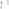 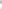 El Articulo 4 del Código Municipal establece que compete a los MunicipiosLa elaboración, aprobación y ejecución de planes de Desarrollo Local.Articulo 30 numeral 8 del Código Municipal, que establece que son facultades del concejo, aprobar los contratos administrativos y de interés local, cuya celebración convenga al municipio de igual manera en el numeral 1, que establece que son facultades del Concejo emitir acuerdos de cooperación con otros municipios o instituciones.Que el artículo 47 del Código Municipal en donde establece la representación legal y administrativa del Municipio, es el titular del gobierno y de la Administración Municipal.III. CONCLUSIONESLa Alcaldía Municipal, se compromete a poner a disposición de Inversiones Roble S.A DE C.V. las instalaciones de las clínicas Municipal Doctor Merlyn Larso, para que se pueda ejecutar las obras indicadas en el presente convenio.INVERSIONES ROBLE S.A DE C.V. Se compromete a la donación de un inmueble con un área de dieciocho mil cuatrocientos sesenta y uno punto noventa y tres metros cuadrados, que se desmembrara del  inmueble general, dicha donación se llevara a cabo en el momento de la infraestructura urbana básica: acceso pavimentado e infraestructura para conexión de agua potableRemodelación de la Clínica  Municipal Doctor Merlyn Larso, comprometiéndose a invertir hasta un monto total de  CIENTO OCHENTA Y NUEVE MIL TRESCIENTOS SETENTA Y OCHO DOLARES  CON SETENTA CENTAVOS DE DÓLAR DE LOS ESTADOS UNIDOS DE AMERICA.Habiendo revisado el Convenio  cada una de sus cláusulas establecidas en el mismo se puede determinar que no es lesivo para la Municipalidad.El propósito del convenio entre Inversiones Roble S.A de C.V.,  y Alcaldía Municipal de Apopa es, determinar formalmente los términos de la cooperación entre las dos partes, y su propósito es tomar en cuenta los intereses de la comunidad, también es instructivo y tiene como objetivo sentar las bases para la coordinación e implementación de proyectos Sociales, que beneficien a la comunidad determinan sus compromisos básicos y responsabilidades mutuas para apoyar a la Comunidad  para que participen y mejoren sus condiciones y calidad de vida.RECOMENDACIÓN. Que El Concejo Municipal Plural Nombre al Referente para que dé continuidad y seguimiento al Convenio de Cooperación entre Inversiones Roble S.A DE C.V., y la Alcaldía Municipal de Apopa.Que El Concejo Municipal Plural, Autorice a la Alcaldesa Dra. Jennifer Esmeralda Juárez, en base al artículo 47 del Código Municipal para que firme Convenio de Cooperación  entre Inversiones Roble S.A de C.V. y cualquier otro documento relacionado con el mismo convenio, ya que es factible y no es lesivo para los intereses del Municipio.Por tanto el Honorable Concejo Municipal Plural, en uso de sus facultades legales y habiendo deliberado el punto. Por MAYORÍA de diez votos a favor, por parte de los siguientes miembros del Concejo: 1. Lic. Sergio Noel Monroy Martínez, Síndico Municipal, 2.Sra. Carla María Navarro Franco, Primera Regidora Propietaria, 3. Sr. Damián Cristóbal Serrano Ortiz, Segundo Regidor Propietario, 4. Sra. Lesby Sugey Miranda Portillo, Tercera Regidora Propietaria, 5. Dra. Yany Xiomara Fuentes Rivas, Cuarta Regidora Propietaria, 6. Sr. Jonathan Bryan Gómez Cruz, Quinto Regidor Propietario, 7. Ing. Walter Arnoldo Ayala Rodríguez, Octavo Regidor Propietario, 8. Sr. Rafael Antonio Ardon Jule, Noveno Regidor Propietario, 9. Ing. Gilberto Antonio Amador Medrano, Décimo Regidor Propietario y 10. Sr. Bayron Eraldo Baltazar Martínez Barahona, Décimo Primer Regidor Propietario; tres abstenciones por parte de los siguientes miembros del Concejo: 1. Dra. Jennifer Esmeralda Juárez García, Alcaldesa Municipal, 2. Sra. Susana Yamileth Hernández de Vásquez, Séptima Regidora Propietaria y 3. El Sr. Osmin de Jesús Menjívar González, Décimo Segundo Regidor Propietario y una ausencia al momento de esta votación por parte del 1. Sr. Carlos Alberto Palma Fuentes, Sexto Regidor Propietario, ACUERDA: AUTORÍCESE a la ALCALDESA MUNICIPAL DRA. JENNIFER ESMERALDA JUÁREZ GARCÍA, de conformidad al artículo 47 del Código Municipal para que firme CONVENIO DE COOPERACIÓN  ENTRE INVERSIONES ROBLE S.A DE C.V. y la ALCALDIA MUNICIPAL DE APOPA, así mismo cualquier otro documento relacionado con el mismo convenio, ya que es factible y no es lesivo para los intereses del Municipio.- CERTIFÍQUESE Y COMUNÍQUESE.- “ACUERDO MUNICIPAL NÚMERO DIEZ”. El Concejo Municipal en uso de sus facultades legales, de conformidad al art. 86 inciso final, 203, 204 y 235 de la Constitución de la República, art. 30 numeral 4) 14) art. 31 numeral 4) del Código Municipal. Expuesto el punto número nueve de la agenda de esta sesión, el cual corresponde a Participación de la XXXXXXXXX, Coordinadora Jurídica, presentado por medio del literal B) Opinión Jurídica referente a Convenio con El Ministerio de Justicia, la cual se inserta literalmente al Cuerpo de este Acuerdo Municipal, de la siguiente manera:“UNIDAD JURIDICA; Alcaldía Municipal de Apopa, a los diez días del mes de Septiembre del dos mil Veintitrés.En atención a convenio de Cooperación entre el Ministerio de Justicia y la Alcaldía Municipal de Apopa. l. ANTECEDENTE:En fecha 22 de agosto del año dos mil veintitrés, se recibe Acuerdo Municipal Número siete, del acta Numero treinta y ocho de fecha dieciocho de agosto del año dos mil veintitrés, en el cual se delega a la Unidad Jurídica, emita Opinión Jurídica para que realice las diligencias correspondientes con el objeto de revisar y analizar las cláusulas del Convenio entre el Ministerio de Justicia y Seguridad Publica y la Alcaldía Municipal de Apopa. Y determinar si es lesivo o no para la Municipalidad. II. CONSIDERANDO Que el art. 86 de la Constitución de la Republica dispone que las atribuciones de los órganos del gobierno son indelegables, pero estos colaboraran entre sí en el ejercicio de funciones públicas, en tal sentido, las distintas instituciones del Estado pueden colaborar o coordinarse entre sí para lograr un determinado objetivoQue el artículo 101 del Capítulo V Orden Económico de la Constitución de la Republica de el Salvador, establece: El orden económico debe responder esencialmente a principios de justicia social, que tienda a segura a todos los habitantes del país una existencia digna del ser humano, El estado promoverá el desarrollo económico y social mediante el incremento de la producción, la productividad y la racional utilización de los recursos.Que el artículo 203 inciso 20 de la Constitución de la República establece que los Municipios deberán colaborar con otras instituciones públicas en los planes de desarrollo nacional o regional, y conforme a lo establecido en el artículo 4 Numerales 4 y 29-A del Código Municipal, se determina que compete a los Municipios la promoción de la educación, la cultura, el deporte, la recreación y las artes, así como la promoción y desarrollo de programas y actividades destinados para el beneficio de los habitantes del Municipio.III. CONCLUSIONESLa Alcaldía Municipal, se compromete al fortalecimiento del tejido social comunitario, la cual reconoce que el desarrollo, solo es posible si las personas de dicha ciudadanía son participe de los procesos de transformación, y tienen el interés de trabajar por el bienestar de todos y todas.el MINISTERIO DE SEGURIDAD  Y SEGURIDAD PUBLICA, coopera financieramente como parte del apoyo y fortalecimiento de Instituciones Públicas que prestan servicios relacionados a la prevención, coadyuvando de esta manera la presencia del Gobierno en el territorio a través de una intervención en el cual se comprende la prevención, asegurando y fomentando las condiciones que contribuyan a la reconstrucción del tejido social, con la construcción, remodelación y dinamización de espacios públicos de calidad y seguros que contribuyan al encuentro, integración, transformación de la vida de las personas y fomento de una cultura de paz.Habiendo revisado el Convenio cada una de sus cláusulas establecidas en el mismo se puede determinar que no es lesivo para la Municipalidad.El propósito del convenio entre el Ministerio de Justicia y Seguridad Publica y Alcaldía Municipal de Apopa es, determinar formalmente los términos de la cooperación entre las dos partes, y su propósito es tomar en cuenta los intereses de la comunidad, también es instructivo y tiene como objetivo sentar las bases para la coordinación e implementación de proyectos institucionales, por lo que sus valores políticos, sociales, morales y éticos determinan sus compromisos básicos y responsabilidades mutuas para apoyar a la Comunidad  para que participen y mejoren sus condiciones y calidad de vida.RECOMENDACIÓN.Que El Concejo Municipal Plural Autorice a la Alcaldesa Dra. Jennifer Esmeralda Juárez, en base al artículo 47 del Código Municipal para que firme Convenio de Cooperación  entre el Ministerio de Justicia y Seguridad Publica y cualquier otro documento relacionado con el mismo convenio, ya que es factible y no es lesivo para los intereses del Municipio.Por tanto el Honorable Concejo Municipal Plural, en uso de sus facultades legales y habiendo deliberado el punto. Por MAYORÍA de trece votos a favor, por parte de los siguientes miembros del Concejo: 1. Lic. Sergio Noel Monroy Martínez, Síndico Municipal, 2.Sra. Carla María Navarro Franco, Primera Regidora Propietaria, 3. Sr. Damián Cristóbal Serrano Ortiz, Segundo Regidor Propietario, 4. Sra. Lesby Sugey Miranda Portillo, Tercera Regidora Propietaria, 5. Dra. Yany Xiomara Fuentes Rivas, Cuarta Regidora Propietaria, 6. Sr. Jonathan Bryan Gómez Cruz, Quinto Regidor Propietario, 7. Sr. Carlos Alberto Palma Fuentes, Sexto Regidor Propietario, 8. Sra. Susana Yamileth Hernández de Vásquez, Séptima Regidora Propietaria, 9. Ing. Walter Arnoldo Ayala Rodríguez, Octavo Regidor Propietario, 10. Sr. Rafael Antonio Ardon Jule, Noveno Regidor Propietario, 11. Ing. Gilberto Antonio Amador Medrano, Décimo Regidor Propietario, 12. Sr. Bayron Eraldo Baltazar Martínez Barahona, Décimo Primer Regidor Propietario, y 13. El Sr. Osmin de Jesús Menjívar González, Décimo Segundo Regidor Propietario, y una abstenciones por parte de la 1. Dra. Jennifer Esmeralda Juárez García, Alcaldesa Municipal. ACUERDA: AUTORICE a la ALCALDESA MUNICIPAL DRA. JENNIFER ESMERALDA JUÁREZ GARCÍA, de conformidad al artículo 47 del Código Municipal para que firme Convenio de Cooperación  entre el MINISTERIO DE JUSTICIA Y SEGURIDAD PUBLICA Y LA ALCALDÍA MUNICIPAL DE APOPA, y cualquier otro documento relacionado con el mismo convenio, ya que es factible y no es lesivo para los intereses del Municipio.- CERTIFÍQUESE Y COMUNÍQUESE.- “ACUERDO MUNICIPAL NUMERO ONCE” El Concejo Municipal en uso de sus facultades legales, de conformidad al art. 86 inciso final, 203, 204 y 235 de la Constitución de la República, art. 30 numeral 4) 14) art. 31 numeral 4) y art. 91 del Código Municipal. Expuesto en el punto número tres de la agenda de esta  sesión el cual consiste en  la Participación de la Señora Alcaldesa Municipal, por medio del cual presenta TERNAS, para que el Pleno Considere nombrar al Apoderado Legal para esta municipalidad, siendo las siguientes: XXXXXXX, (Abogado y Notario), XXXXXX, Egresada de Ciencias Jurídicas, y XXXXX,  Egresada de Ciencias Jurídicas, por lo tanto este Pleno CONSIDERANDO: Que en Acuerdo Municipal número cinco de acta numero cuarenta de fecha 05/09/2023, por medio del cual se nombró al LICENCIADO XXXXXXX, como Apoderado General y Judicial de esta municipalidad, pero no se hizo presente a ejercer su cargo, por motivos que se le presentó otra mejor oportunidad de trabajo, Por tal motivo se necesita nombrar a otro profesional para dicho cargo. Por lo tanto, este Concejo Municipal, en uso de sus facultades legales y habiendo deliberado el punto por MAYORIA de DOCE  VOTOS A FAVOR, por parte de  los siguientes miembros del Concejo Municipal Plural: Dra. Jennifer Esmeralda Juárez García, Alcaldesa Municipal, Licdo. Sergio Noel Monroy Martínez, Síndico Municipal, Sra. Carla María Navarro Franco, Primera Regidora Propietaria, Sr. Damián Cristóbal Serrano Ortiz, Segundo Regidor Propietario, Sra. Lesby Sugey Miranda Portillo, Tercera Regidora Propietaria, Dra. Yany Xiomara Fuentes Rivas, Cuarta Regidora Propietaria, Sr. Jonathan Bryan Gómez Cruz, Quinto Regidor Propietario, Sr. Carlos Alberto Palma Fuentes, Sexto Regidor Propietario, Sr. Susana Yamileth Hernández de Vásquez, Séptima Regidora Propietaria, Ing. Walter Arnoldo Ayala Rodríguez, Octavo Regidor Propietario, Ing. Gilberto Antonio Amador Medrano, Decimo Regidor Propietario, Sr. Osmín de Jesús Menjívar González, Décimo Segundo Regidor Propietario y  DOS AUSENCIAS, al momento de esta votación,  por parte de los siguientes miembros del Concejo Municipal: Sr. Rafael Antonio Ardón Jule, Noveno Regidor Propietario y Sr. Bayron Eraldo Baltazar Martínez Barahona, Decimo Primer Regidor Propietario. ACUERDA: PRIMERO: Dejar sin efecto el Acuerdo Municipal número cinco de Acta numero cuarenta de fecha 05/09/2023, por medio del cual se nombró al XXXXXXXX, como Apoderado General y Judicial de esta municipalidad, por motivos descritos en la parte superior de este Acuerdo Municipal. SEGUNDO: NOMBRAR como APODERADO GENERAL Y JUDICIAL de la municipalidad a XXXXX (Abogado y Notario), por un periodo de prueba de tres meses a partir de la notificación de este acuerdo Municipal, quien devengará el salario establecido en el Presupuesto Municipal Vigente. TERCERO: AUTORÍCESE a la Jefa del departamento de Recursos Humanos, para que realice las diligencias correspondientes, con el objeto de modificar el detalle de plazas en la planilla correspondiente. CUARTO: AUTORÍCESE a la Jefa del departamento de Presupuesto Municipal, para que realice las diligencias correspondientes, con el objeto de efectuar las modificaciones correspondientes al Presupuesto Municipal Vigente QUINTO: Autorícese a  la Señora Alcaldesa Municipal, Dra. Jennifer Esmeralda Juárez García, para que suscriba los poderes correspondientes a partir de la notificación a nombre del Licenciado XXXXX (Abogado y Notario) APODERADO GENERAL Y JUDICIAL de la municipalidad.- Fondos con aplicación al específico y expresión Presupuestaria Municipal vigente, que se comprobara como lo establece el artículo 78 del Código Municipal.- CERTIFÍQUESE Y COMUNÍQUESE.- “ACUERDO MUNICIPAL NÚMERO DOCE”. El Concejo Municipal en uso de sus facultades legales, de conformidad al art. 86 inciso final, 203, 204 y 235 de la Constitución de la República, art. 30 numeral 4) 14) art. 31 numeral 4) del Código Municipal. Expuesto el punto número tres de la agenda de esta Sesión, el cual corresponde a Participación de la Señora Alcaldesa Municipal, Dra. Jennifer Esmeralda Juárez García, por medio del cual solicita aprobación para delegar al Gerente General, para que elabore los Términos de Referencia (TDR) y Bases de licitación Pública, según corresponda; para la contratación de la empresa ejecutora para los proyectos, según el siguiente detalle: 1. Recarpeteo con Mezcla Asfáltica en Calle Principal de Lotificación San Andrés y Calle Renderos, Municipio de Apopa; 2. Construcción de Concreto Hidráulico en Colonia El Salvador pasaje 1, 2 y Calle Principal, Municipio de Apopa, Departamento de San Salvador;  3. Recarpeteo con Mezcla Asfáltica en Calle Principal de Calle Valle del Sol y Av. Santa Catalina Municipio de Apopa, Departamento de San Salvador; 4. Construcción de Concreto Hidráulico en Colonia La Cima Calle F, pasaje C y Calle Principal; Municipio de Apopa, Departamento de San Salvador; 5. Recarpeteo en Final 4ta Calle Poniente y Calle al Cementerio; Municipio de Apopa, Departamento de San Salvador y 6. Bacheo con Mezcla Asfáltica en el Casco Urbano y Colonias aledañas al Municipio de Apopa; Municipio de Apopa Departamento de San Salvador. Expresando que estos seis proyectos están dentro de los veinte proyectos que se han priorizado de convivencia en el Municipio de Apopa. Por tanto el Honorable Concejo Municipal Plural, en uso de sus facultades legales y habiendo deliberado el punto. Por MAYORÍA de diez votos a favor, por parte de los siguientes miembros del Concejo: 1. Dra. Jennifer Esmeralda Juárez García, Alcaldesa Municipal, 2. Lic. Sergio Noel Monroy Martínez, Síndico Municipal, 3. Sra. Carla María Navarro Franco, Primera Regidora Propietaria, 4. Sr. Damián Cristóbal Serrano Ortiz, Segundo Regidor Propietario, 5. Sra. Lesby Sugey Miranda Portillo, Tercera Regidora Propietaria, 6. Sr. Jonathan Bryan Gómez Cruz, Quinto Regidor Propietario, 7. Sr. Carlos Alberto Palma Fuentes, Sexto Regidor Propietario, 8.  Sra. Susana Yamileth Hernández de Vásquez, Séptima Regidora Propietaria, 9. Ing. Walter Arnoldo Ayala Rodríguez, Octavo Regidor Propietario y 10. Sr. Rafael Antonio Ardon Jule, Noveno Regidor Propietario; tres abstenciones por parte de los siguientes miembros del Concejo: 1. Dra. Yany Xiomara Fuentes Rivas, Cuarta Regidora Propietaria, 2. Ing. Gilberto Antonio Amador Medrano, Décimo Regidor Propietario y 3. Sr. Osmin de Jesús Menjívar González, Décimo Segundo Regidor Propietario y una ausencia al momento de esta votación por parte del 1. Sr. Bayron Eraldo Baltazar Martínez Barahona, Décimo Primer Regidor Propietario, ACUERDA: DELÉGUESE al XXXXXXXXX, GERENTE GENERAL, para que ejecute las diligencias necesarias, con el objeto de elaborar  los Términos de Referencia (TDR) y Bases de licitación Pública, según corresponda; para la contratación de la empresa ejecutora para los proyectos, según el siguiente detalle: 1. Recarpeteo con Mezcla Asfáltica en Calle Principal de Lotificación San Andrés y Calle Renderos, Municipio de Apopa; 2. Construcción de Concreto Hidráulico en Colonia El Salvador pasaje 1, 2 y Calle Principal, Municipio de Apopa, Departamento de San Salvador;  3. Recarpeteo con Mezcla Asfáltica en Calle Principal de Calle Valle del Sol y Av. Santa Catalina Municipio de Apopa, Departamento de San Salvador; 4. Construcción de Concreto Hidráulico en Colonia La Cima Calle F, pasaje C y Calle Principal; Municipio de Apopa, Departamento de San Salvador; 5. Recarpeteo en Final 4ta Calle Poniente y Calle al Cementerio; Municipio de Apopa, Departamento de San Salvador y 6. Bacheo con Mezcla Asfáltica en el Casco Urbano y Colonias aledañas al Municipio de Apopa; Municipio de Apopa Departamento de San Salvador; y sean presentados en la próxima Sesión de Concejo, contando a partir de ser notificado este Acuerdo Municipal.- CERTIFÍQUESE Y COMUNÍQUESE.-“ACUERDO MUNICIPAL NÚMERO TRECE”. El Concejo Municipal en uso de sus facultades legales, de conformidad al art. 86 inciso final, 203, 204 y 235 de la Constitución de la República, art. 30 numeral 4) 14) art. 31 numeral 4) del Código Municipal. Expuesto el punto número nueve de la agenda de esta sesión, el cual corresponde a Participación de la XXXXXXXX, Coordinadora Jurídica, presentado por medio del literal C) Opinión Jurídica referente a cancelación de Hipoteca de inmueble en Parcelación El Sartén, la cual se inserta literalmente al Cuerpo de este Acuerdo Municipal, de la siguiente manera:“Respetuosamente y atendiendo a la necesidad de los habitantes de Comunidad El Sartén, de esta jurisdicción, en vista que se legalizo sus correspondientes Escrituras Públicas por medio del ILP; pero es el caso que las personas no habían cancelado totalmente cada inmueble por lo que de Ley la MUNICIPALIDAD DE APOPA, formalizo Hipoteca a su favor, hasta que cada habitante cancelara lo adeudado a esta Municipalidad, pero es el caso que muchos de ellos ya comenzaron a cancelar totalmente el inmueble, por lo que han requerido desgravar el inmueble, y la Ley establece que para desgravar en CNR, cada inmueble se necesita que cada propietario de la COMUNIDAD EL SARTEN realice Acta Notarial de Cancelación de Hipoteca, para lo cual en este caso se solicita la Personería Jurídica del representante de la municipalidad de Apopa. Así también el CONCEJO MUNICIPAL deberá AUTORIZAR  a la señora Alcaldesa para que firme cada Acta Notarial presentada por los habitantes que cancelen la totalidad de la deuda adquirida con la Municipalidad de Apopa; es por tal razón que solicito: se elabore ACUERDO MUNICIPAL en el que se autorice a la señora Alcaldesa JENNIFER ESMERALDA JUAREZ GARCIA para que comparezca a firmar la respectiva Acta de Cancelación de Hipoteca del inmueble ubicado en Parcelación Municipal El Sartén, Polígono 01-A, Lote #12, Cantón Joya Grande, Apopa; propiedad de la señora: XXXXX, personas que cancelaron en su totalidad la Hipoteca del inmueble antes descrito el mes de agosto de dos mil diecinueve”Por tanto el Honorable Concejo Municipal Plural, en uso de sus facultades legales y habiendo deliberado el punto. Por MAYORÍA de doce votos a favor, por parte de los siguientes miembros del Concejo: 1. Lic. Sergio Noel Monroy Martínez, Síndico Municipal, 2.Sra. Carla María Navarro Franco, Primera Regidora Propietaria, 3. Sr. Damián Cristóbal Serrano Ortiz, Segundo Regidor Propietario, 4. Sra. Lesby Sugey Miranda Portillo, Tercera Regidora Propietaria, 5. Dra. Yany Xiomara Fuentes Rivas, Cuarta Regidora Propietaria, 6. Sr. Jonathan Bryan Gómez Cruz, Quinto Regidor Propietario, 7. Sr. Carlos Alberto Palma Fuentes, Sexto Regidor Propietario, 8. Sra. Susana Yamileth Hernández de Vásquez, Séptima Regidora Propietaria, 9. Ing. Walter Arnoldo Ayala Rodríguez, Octavo Regidor Propietario, 10. Sr. Rafael Antonio Ardon Jule, Noveno Regidor Propietario, 11. Ing. Gilberto Antonio Amador Medrano, Décimo Regidor Propietario, 12. Sr. Bayron Eraldo Baltazar Martínez Barahona, Décimo Primer Regidor Propietario, una abstenciones por parte de la 1. Dra. Jennifer Esmeralda Juárez García, Alcaldesa Municipal, y una ausencia al momento de esta votación por parte del 1. El Sr. Osmin de Jesús Menjívar González, Décimo Segundo Regidor Propietario, ACUERDA: Primero: Autorícese a la Señora ALCALDESA MUNICIPAL DRA. JENNIFER ESMERALDA JUAREZ GARCIA, para que comparezca a firmar la respectiva Acta de Cancelación de Hipoteca del inmueble ubicado en Parcelación Municipal El Sartén, Polígono 01-A, Lote #12, Cantón Joya Grande, Apopa; propiedad de la señora: XXXXX, persona que canceló en su totalidad la Hipoteca del inmueble antes descrito, el mes de agosto de dos mil diecinueve. Segundo: DELEGUESE a la Unidad Jurídica de la Municipalidad para que NOTIFIQUE al interesado del presente Acuerdo Municipal.- CERTIFÍQUESE Y COMUNÍQUESE.- “ACUERDO MUNICIPAL NUMERO CATORCE”, El Concejo Municipal en uso de sus facultades legales, de conformidad a los Arts., 203, 204 y 235 de la Constitución de la República, Art. 30 numeral 4, 14, Art. 31 numeral 4) del Código Municipal. Expuesto en el punto número ocho de la agenda de esta sesión, que consiste en memorándum recibido en secretaria Municipal el 08/09/2023,  en donde expone que según Nota del Ministerio de Hacienda con REF M.H.DGT.UGFM/001.139/2023, de fecha 17/05/2023, informan sobre la deuda pendiente por parte de esta Municipalidad por compra de Especies Municipales en Noviembre de 2021, por un monto de $1,980.00, manifestado que esta deuda se adquirió debido al cambio realizado mediante Decreto Legislativo Nº 204 de fecha 17/11/2021, de la Ley de Disolución del Instituto Salvadoreño de Desarrollo Municipal (ISDEM), donde se declara disuelta dicha entidad autónoma de derecho público, la cual se verifico en los comprobantes de remisión del FODES de ese año, y en efecto no fue descontado, por tanto solicita se autorice al Tesorero Municipal erogar dicho pago por medio de cheque certificado a nombre de Dirección General de Tesorería con Fuente de financiamiento, FODES LIBRE DISPONIBILIDAD, de la cuenta corriente 00480009814 en concepto de pago de deuda por compra de Especies Municipales correspondiente a factura 39571 de fecha 17/11/2021  recibo de ingreso 173766.  Por tanto, este Concejo Municipal Plural, en uso de sus facultades legales y habiendo deliberado el punto, Por MAYORÍA de DOCE  VOTOS A FAVOR  de los señores del Concejo: 1. Dra. Jennifer Esmeralda Juárez García. Alcaldesa Municipal. 2. Carla María Navarro Franco, Primera Regidora Propietaria. 3. Damián Cristóbal Serrano Ortiz, Segundo Regidor Propietario. 4. Lesby Sugey Miranda Portillo, Tercera Regidora Propietaria. 5. Dra. Yany Xiomara Fuentes Rivas, Cuarta Regidora Propietaria. 6. Jonathan Bryan Gómez Cruz, Quinto Regidor Propietario. 7. Carlos Alberto Palma Fuentes, Sexto Regidor Propietario. 8. Susana Yamileth Hernández de Vásquez, Séptima Regidora Propietaria. 9. Ing. Walter Arnoldo Ayala Rodríguez, Octavo Regidor Propietario. 10. Rafael Antonio Ardon Jule, Noveno Regidor Propietario. 11. Ing. Gilberto Antonio Amador Medrano, Decimo Regidor Propietario. 12. Osmin de Jesús Menjivar González, Décimo Segundo Regidor Propietario. DOS AUSENCIAS al momento de esta votación por parte de los Concejales: 1. Licdo. Sergio Noel Monroy Martínez, Síndico Municipal. 2. Bayron Eraldo Baltazar Martínez Barahona, Décimo Primer Regidor Propietario. ACUERDA: Primero: RECONOCER deuda por parte de la  Municipalidad con el Ministerio de Hacienda, por compra de Especies Municipales en el mes de noviembre del año 2021, por un monto de: Un mil novecientos ochenta dólares exactos de los Estados Unidos de Norteamérica $1,980.00.  Segundo: Quedando autorizado el Tesorero Municipal para que erogue la cantidad de: UN MIL NOVECIENTOS OCHENTA DÓLARES EXACTOS DE LOS ESTADOS UNIDOS DE NORTEAMÉRICA ($1,980.00),  y emita cheque certificado a nombre de DIRECCIÓN GENERAL DE TESORERÍA, con fuente de recursos FODES LIBRE DISPONIBILIDAD, de la cuenta corriente 00480009814 denominada FODES LIBRE DISPONIBILIDAD;  en concepto de compra de Especies Municipales correspondiente a factura 39571 de fecha 17/11/2021, con recibo de ingreso 173766. Tercero: Queda Autorizada la Jefa de Presupuesto de esta Municipalidad, para que realice la reprogramación presupuestaria para llevar a feliz término lo aprobado en este Acuerdo Municipal. Fondos con aplicación al específico y expresión Presupuestaria Municipal vigente, que se comprobara como lo establece el artículo 78 del Código Municipal.- CERTIFÍQUESE Y COMUNÍQUESE. “ACUERDO MUNICIPAL NUMERO QUINCE”, El Concejo Municipal en uso de sus facultades legales, de conformidad a los Arts., 203, 204 y 235 de la Constitución de la República, Art. 30 numeral 4, 14, Art. 31 numeral 4) del Código Municipal. Expuesto en el punto número siete de la agenda de esta sesión, que consiste en Participación de la XXXXXXXX, Gerente Administrativa, dando respuesta a nota de recomendable solicitado por el Concejo Municipal, en el cual presenta un ordenamiento en la planilla de Recolección y Aseo de las personas que están laborando en otras Unidades, para que  gocen del beneficio de uniformes, seguro medio y canastas básica, que son para las personas que realmente trabajan en esa Unidad, así mismo presenta nómina de trabajadores correspondientes a  la planilla de Recolección y Aseo, y solicita renombrar en los cargos al personal de limpieza en Instalaciones de área de descanso de personal y oficinas administrativas el cual se detalla a continuación: 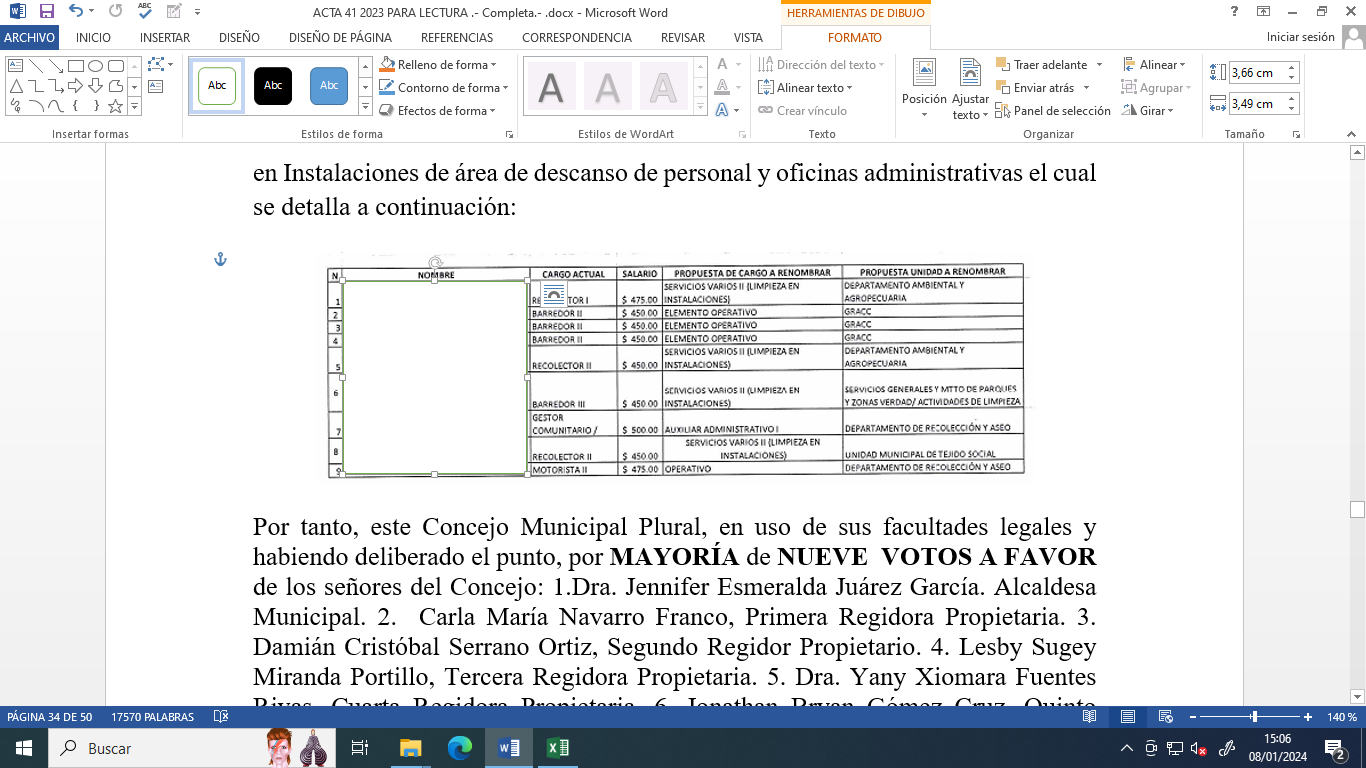 Por tanto, este Concejo Municipal Plural, en uso de sus facultades legales y habiendo deliberado el punto, por MAYORÍA de NUEVE  VOTOS A FAVOR  de los señores del Concejo: 1.Dra. Jennifer Esmeralda Juárez García. Alcaldesa Municipal. 2.  Carla María Navarro Franco, Primera Regidora Propietaria. 3. Damián Cristóbal Serrano Ortiz, Segundo Regidor Propietario. 4. Lesby Sugey Miranda Portillo, Tercera Regidora Propietaria. 5. Dra. Yany Xiomara Fuentes Rivas, Cuarta Regidora Propietaria. 6. Jonathan Bryan Gómez Cruz, Quinto Regidor Propietario. 7. Susana Yamileth Hernández de Vásquez, Séptima Regidora Propietaria. 8. Ing. Walter Arnoldo Ayala Rodríguez, Octavo Regidor Propietario. 9. Ing. Gilberto Antonio Amador Medrano, Decimo Regidor Propietario. TRES ABSTENCIONES de los Concejales: 1. Carlos Alberto Palma Fuentes, Sexto Regidor Propietario. 2. Rafael Antonio Ardon Jule, Noveno Regidor Propietario. 3. Osmin de Jesús Menjivar González, Décimo Segundo Regidor Propietario. DOS AUSENCIAS al momento de esta votación por parte de los Concejales: 1. Licdo. Sergio Noel Monroy Martínez, Síndico Municipal. 2. Bayron Eraldo Baltazar Martínez Barahona, Décimo Primer Regidor Propietario. ACUERDA: Primero: Renombrar a nueve empleados en los cargos para el personal de limpieza en Instalaciones del Área de descanso del personal y oficinas Administrativas según el cuadro que se detalla a continuación: 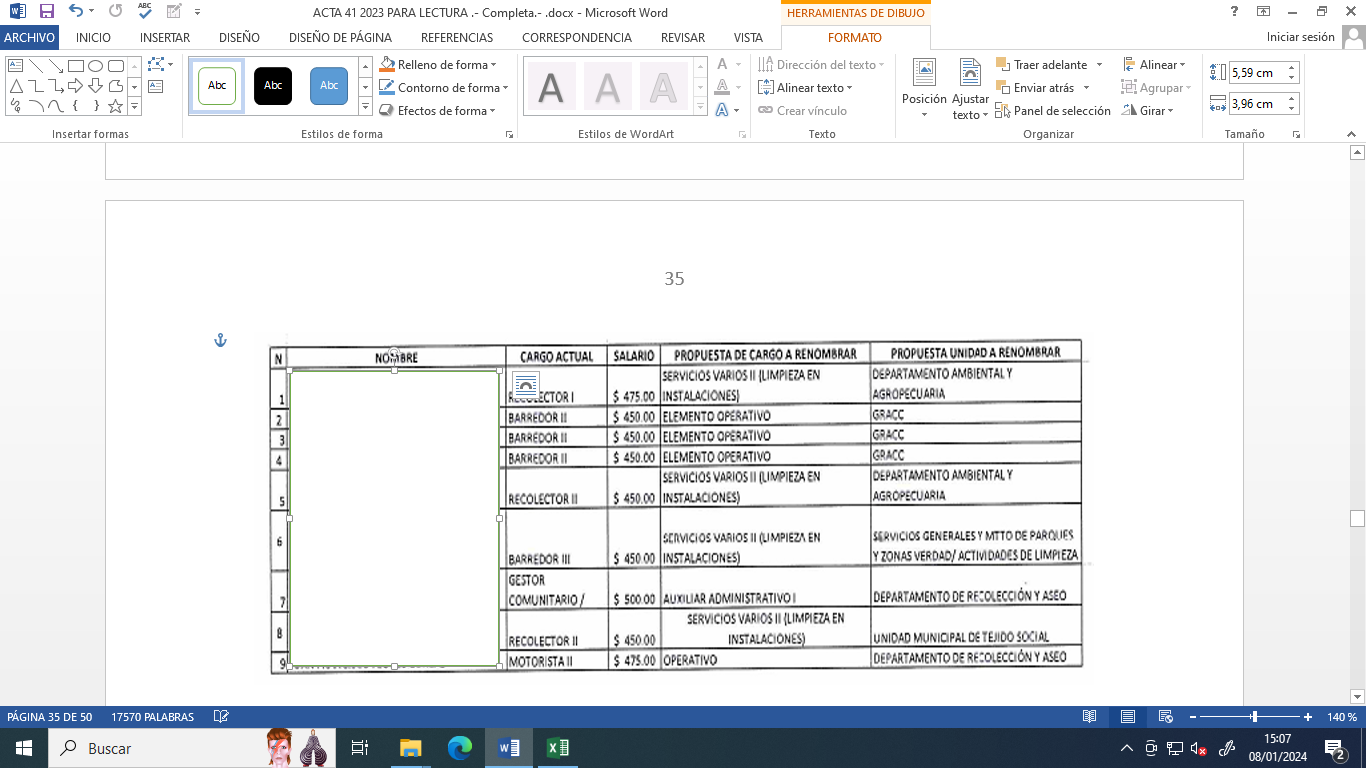 SEGUNDO: AUTORÍCESE a la Gerente Administrativa de esta Municipalidad, para que realice las diligencias correspondientes con el objeto de dar cumplimiento a los renombramientos aprobado en el numeral primero de este Acuerdo Municipal. TERCERO: QUEDANDO autorizado el DEPARTAMENTO DE RECURSOS HUMANOS, para que realice las diligencias correspondientes, con el objeto de modificar el detalle de plazas en la planilla correspondiente. CUARTO: AUTORÍCESE al DEPARTAMENTO DE PRESUPUESTO MUNICIPAL, para que realice las diligencias correspondientes, con el objeto de efectuar las modificaciones correspondientes al Presupuesto Municipal Vigente.- Fondos con aplicación al específico y expresión Presupuestaria Municipal vigente, que se comprobara como lo establece el artículo 78 del Código Municipal.- CERTIFIQUESE Y COMUNIQUESE. Fondos con aplicación al específico y expresión Presupuestaria Municipal vigente, que se comprobara como lo establece el artículo 78 del Código Municipal. CERTIFÍQUESE Y COMUNÍQUESE. “ACUERDO MUNICIPAL NÚMERO DIECISÉIS”. El Concejo Municipal en uso de sus facultades legales, de conformidad al art. 86 inciso final, 203, 204 y 235 de la Constitución de la República, art. 30 numeral 4) 14) art. 31 numeral 4) del Código Municipal. Expuesto el punto número diez de la agenda de esta Sesión, el cual corresponde a Participación del XXXXXXX, Jefe del Departamento de Servicios Generales y Mantenimiento de Parques, por medio del cual solicita lo siguiente: que se contrate personal para cuadrilla de mantenimiento de parques y zonas verdes, ya que no cuentan con suficiente personal y la demanda de trabajo es bastante alta, así mismo remite los descriptores de cargos del personal del Departamento con las habilidades necesarias que necesita que sea contratado por un periodo de tres meses  a partir de octubre, noviembre y diciembre 2023,  las cuales detalla de la siguiente manera: Así mismo manifiesta que actualmente cuenta con ocho empleados entre los cuales hay uno de la tercera edad y los demás tienen padecimientos de enfermedades crónicas y debido a las afectaciones de salud están incapacitados por días lo que hace que disminuya su capacidad laborar.Seguidamente solicita que estas plazas sean creadas y consideradas permanentes para el Presupuesto Municipal del año 2024.Por tanto el Honorable Concejo Municipal Plural, en uso de sus facultades legales y habiendo deliberado el punto. Por MAYORÍA de diez votos a favor, por parte de los siguientes miembros del Concejo: 1. Dra. Jennifer Esmeralda Juárez García, Alcaldesa Municipal, 2. Lic. Sergio Noel Monroy Martínez, Síndico Municipal, 3. Sra. Carla María Navarro Franco, Primera Regidora Propietaria, 4. Sr. Damián Cristóbal Serrano Ortiz, Segundo Regidor Propietario, 5. Sra. Lesby Sugey Miranda Portillo, Tercera Regidora Propietaria, 6. Dra. Yany Xiomara Fuentes Rivas, Cuarta Regidora Propietaria, 7. Sr. Jonathan Bryan Gómez Cruz, Quinto Regidor Propietario, 8. Sra. Susana Yamileth Hernández de Vásquez, Séptima Regidora Propietaria, 9. Ing. Walter Arnoldo Ayala Rodríguez, Octavo Regidor Propietario y 10. Sr. Osmin de Jesús Menjívar González, Décimo Segundo Regidor Propietario, un voto salvado por parte del 1. Ing. Gilberto Antonio Amador Medrano, Décimo Regidor Propietario, manifestando literalmente lo siguiente: “Punto Nº. 10. Participación del Sr. Salvador Ayala Jovel la contratación temporal por 3 meses de 20 empleados para brindar respuesta de forma oportuna a las solicitudes de las comunidades que presenta a la Comuna Municipal. Voto en contra ya que: a) hay una sobrepoblación de empleados en la alcaldía; b) no hay una organización efectiva ni eficiente del recurso humano; c) eta es una medida temporal y no una solución real; d) se prevé que luego pasen las plazas a contratación permanente lo que agregara mayor presión a la carga administrativa” y tres ausencias al momento de esta votación por parte de los siguientes miembros del Concejo: 1. Sr. Carlos Alberto Palma Fuentes, Sexto Regidor Propietario, 2. Sr. Rafael Antonio Ardon Jule, Noveno Regidor Propietario y 3. Sr. Bayron Eraldo Baltazar Martínez Barahona, Décimo Primer Regidor Propietario. ACUERDA: Primero: AUTORÍCESE la CONTRATACIÓN TEMPORAL, por un periodo de tres meses  a partir de octubre, noviembre y diciembre 2023, de personal  que ocupen los siguientes cargos los cuales se detallan a continuación: Quedando establecido que a estos salarios se les aplicará los descuentos de Ley correspondiente.Segundo: DELÉGUESE a la XXXXXXX, JEFA DE RECURSOS HUMANOS, para que inicie los procesos de selección de personal, de conformidad al numeral primero de este Acuerdo Municipal y de conformidad a los descriptores de cargos presentados por el XXXXX, Jefe del Departamento de Servicios Generales y Mantenimiento de Parques, referente a los perfiles del personal con las habilidades necesarias que necesita que sea contratado y elabore la planilla correspondiente. Tercero: INSTRÚYASE a la APODERADA GENERAL Y JUDICIAL DE LA MUNICIPALIDAD, para que realice las siguientes acciones: a) Elaborar los contratos respectivos para la contratación de 20 personas que laboraran en la Municipalidad temporalmente durante los meses de octubre, noviembre y diciembre del año 2023, en coordinación con la Jefa del Departamento de Recursos Humanos. Quedando autorizada la ALCALDESA MUNICIPAL, DRA. JENNIFER ESMERALDA JUÁREZ GARCÍA, para que de conformidad al Art. 47 del Código Municipal, firme los contratos referidos. Cuarto: AUTORÍCESE al TESORERO MUNICIPAL, para que erogue la cantidad de: VEINTITRÉS MIL SETECIENTOS SESENTA DÓLARES EXACTOS DE LOS ESTADOS UNIDOS DE NORTEAMERICA ($23,760.00), de la cuenta correspondiente y cancele de conformidad a la planilla respectiva, establecidos en el numeral segundo de este Acuerdo Municipal, para darle cumplimiento a lo acordado en este Acuerdo Municipal. Quinto: AUTORÍCESE a la JEFA DE PRESUPUESTO, para que realice reprogramación presupuestaria, si fuere necesaria, para darle cumplimiento a lo acordado en este Acuerdo Municipal. Sexto: CREAR las Plazas detalladas en el numeral primero de este Acuerdo Municipal, en la planilla del Departamento de Servicios Generales y Mantenimiento de Parques, con los respectivos salarios ya establecidos, las cuales serán consideradas permanentes para el Presupuesto Municipal del año 2024.  Séptimo: DELÉGUESE a la Gerente Administrativa Municipal, Licda. Ada Elizabeth Paz, para que realice las diligencias correspondientes, con el objeto de que se incluya en el Descriptor de Cargos y  Manual de Funciones de la Municipalidad, las responsabilidades y funciones de las plazas detalladas en el numeral primero de este Acuerdo Municipal, asignadas al Departamento de Servicios Generales y Mantenimiento de Parques, de conformidad a los descriptores de cargos presentados por el Sr. Salvador Ayala Jovel, Jefe del Departamento de Servicios Generales y Mantenimiento de Parques, referente a los perfiles del personal con las habilidades necesarias que necesita que sea contratado. Octavo: AUTORÍCESE al DEPARTAMENTO DE RECURSOS HUMANOS, para que realice las diligencias correspondientes con el objeto de modificar el detalle de plazas en la planilla correspondiente, de conformidad al numeral sexto de este Acuerdo municipal. Noveno: AUTORÍCESE al DEPARTAMENTO DE PRESUPUESTO MUNICIPAL, para que realice las diligencias correspondientes, con el objeto de efectuar las modificaciones correspondientes al Presupuesto Municipal para el año 2024, de conformidad al numeral sexto de este Acuerdo Municipal.- Fondos con aplicación al específico y expresión Presupuestaria Municipal vigente, que se comprobara como lo establece el artículo 78 del Código Municipal.- CERTIFÍQUESE Y COMUNÍQUESE.- “ACUERDO MUNICIPAL NÚMERO DIECISIETE”. El Concejo Municipal en uso de sus facultades legales, de conformidad al art. 86 inciso final, 203, 204 y 235 de la Constitución de la República, art. 30 numeral 4) 14) art. 31 numeral 4) del Código Municipal. Expuesto el punto número once de la agenda de esta Sesión, el cual corresponde a Memorándum con Referencia DMP-111-23, de fecha 01/09/2023, suscrito por la Dra. Jennifer Esmeralda Juárez García, Alcaldesa Municipal, por medio del cual remite el caso de la Comunidad Reparto San Sebastián 4 Apopa, quienes se encuentran realizando el proyecto de Introducción de Aguas Negras, por lo que poseen como aporte de la comunidad la cantidad de $7,434.50 y como Aporte de ANDA la cantidad de $6,322.00, por lo cual solicitan la contrapartida de la Alcaldía Municipal, por la cantidad de $22,638.53. Por tanto el Honorable Concejo Municipal Plural, en uso de sus facultades legales y habiendo deliberado el punto. Por MAYORÍA de doce votos a favor, por parte de los siguientes miembros del Concejo: 1. Dra. Jennifer Esmeralda Juárez García, Alcaldesa Municipal, 2. Sra. Carla María Navarro Franco, Primera Regidora Propietaria, 3. Sr. Damián Cristóbal Serrano Ortiz, Segundo Regidor Propietario, 4. Sra. Lesby Sugey Miranda Portillo, Tercera Regidora Propietaria, 5. Dra. Yany Xiomara Fuentes Rivas, Cuarta Regidora Propietaria, 6. Sr. Jonathan Bryan Gómez Cruz, Quinto Regidor Propietario, 7. Sr. Carlos Alberto Palma Fuentes, Sexto Regidor Propietario, 8. Sra. Susana Yamileth Hernández de Vásquez, Séptima Regidora Propietaria, 9. Ing. Walter Arnoldo Ayala Rodríguez, Octavo Regidor Propietario, 10. Sr. Rafael Antonio Ardon Jule, Noveno Regidor Propietario, 11. Ing. Gilberto Antonio Amador Medrano, Décimo Regidor Propietario y 12. Sr. Osmin de Jesús Menjívar González, Décimo Segundo Regidor Propietario y dos ausencias al momento de esta votación por parte de los siguientes miembros del Concejo: 1. Lic. Sergio Noel Monroy Martínez, Síndico Municipal y 2. Sr. Bayron Eraldo Baltazar Martínez Barahona, Décimo Primer Regidor Propietario. ACUERDA: Primero: APROBAR Ayuda para la Comunidad San Sebastián Numero 4, en concepto de contrapartida para el Proyecto que se encuentra ejecutando ANDA denominado: “Proyecto de 13 Servicios del Sistema de Alcantarillado Sanitario a Comunidad San Sebastián 4 Municipio de Apopa, Departamento de San Salvador”, por un monto total según hoja de presupuesto presentada por la Gerencia de Desarrollo Territorial de TREINTA Y SEIS MIL TRESCIENTOS NOVENTA Y CINCO DÓLARES CON TRES CENTAVOS, DE LOS ESTADOS UNIDOS DE NORTEAMERICA, ($ 36,395.03), que se desglosan de la siguiente manera: Aporte de la Municipalidad: $22,638.53, Aporte de ANDA: $6,322.00 y Aporte de la Comunidad: $7,434.50. Segundo: AUTORÍCESE al Jefe del Departamento de Proyectos, para que realice los requerimientos correspondientes, para la ejecución del Presupuesto antes mencionado. Tercero: AUTORÍCESE a la Unidad de Compras Públicas (UCP), para que realice los procedimientos de compra, de conformidad a la Ley, para efectos que se cumpla lo aprobado en el numeral primero de este Acuerdo Municipal. Cuarto: AUTORÍCESE al TESORERO MUNICIPAL, para que erogue la cantidad de: VEINTIDÓS MIL SEISCIENTOS TREINTA Y OCHO DÓLARES CON CINCUENTA Y TRES CENTAVOS DE LOS ESTADOS UNIDOS DE NORTEAMERICA ($22,638.53), de la cuenta correspondiente y cancele de conformidad a Orden de Compra emitida por la UCP, para darle cumplimiento a lo acordado en este Acuerdo Municipal. Quinto: AUTORÍCESE a la JEFA DE PRESUPUESTO, para que realice reprogramación presupuestaria, si fuere necesaria, para darle cumplimiento a lo acordado en este Acuerdo Municipal. Sexto: Que el Jefe de la Unidad de Contabilidad y Jefe de Presupuesto, elaboren la reforma presupuestaria para efectos de control y cierre de las cuentas presupuestarias y contables conciliadas, cuando haya terminado el proyecto, para la respectiva liquidación en cumplimiento a la normativa de ley y Manual de Funciones e informen al Concejo Municipal Plural. Fondos con aplicación al específico y expresión Presupuestaria Municipal vigente, que se comprobara como lo establece el artículo 78 del Código Municipal.- CERTIFÍQUESE Y COMUNÍQUESE.- “ACUERDO MUNICIPAL NUMERO DIECIOCHO”. El Concejo Municipal en uso de sus facultades legales, de conformidad al art. 86 inciso final, 203, 204 y 235 de la Constitución de la República, art. 30 numeral 4) 14) art. 31 numeral 4) y art. 91 del Código Municipal. Expuesto dentro del punto número doce de la Agenda de esta Sesión; que consiste en memorándum recibido en Secretaría Municipal el día 11/09/2023, suscrito por la XXXXXXX, Jefa de Recursos Humanos, con REF/RRHH/321/2023, por medio del cual solicita Acuerdo Municipal de aceptación de Renuncia Voluntaria con base al decreto Nº. 594 del Sr. José Manuel Miranda, con el cargo de Recolector II, del Departamento de Recolección y Aseo, por un monto según hoja de cálculo del Ministerio de Trabajo y Previsión Social, que corresponde al 50% por la cantidad de $2,176.64, por haber trabajado en el periodo comprendido del 01/01/2014 al 01/09/2023, y se emita el cheque a nombre de Sandra Patricia Pérez Miranda, a quien el Sr. Miranda otorgo Poder Especial donde la faculta para realizar todo tramite relacionado a su Renuncia Voluntaria. Este Concejo Municipal, en uso de sus facultades legales y habiendo deliberado el punto por MAYORIA de ONCE  VOTOS A FAVOR,  de los Concejales: 1.Dra. Jennifer Esmeralda Juárez García. Alcaldesa Municipal. 2. Carla María Navarro Franco, Primera Regidora Propietaria. 3. Damián Cristóbal Serrano Ortiz, Segundo Regidor Propietario. 4. Lesby Sugey Miranda Portillo, Tercera Regidora Propietaria. 5. Dra. Yany Xiomara Fuentes Rivas, Cuarta Regidora Propietaria. 6. Jonathan Bryan Gómez Cruz, Quinto Regidor Propietario. 7. Susana Yamileth Hernández de Vásquez, Séptima Regidora Propietaria. 8. Ing. Walter Arnoldo Ayala Rodríguez, Octavo Regidor Propietario. 9. Rafael Antonio Ardon Jule, Noveno Regidor Propietario. 10. Ing. Gilberto Antonio Amador Medrano, Decimo Regidor Propietario. 11. Osmin de Jesús Menjivar González, Décimo Segundo Regidor Propietario. DOS AUSENCIAS por parte de los Concejales: 1. Lic. Sergio Noel Monroy Martínez, Síndico Municipal y  2. Bayron Eraldo Baltazar Martínez Barahona, Décimo Primer Regidor Propietario, y UNA ABSTENCION al momento de esta votación por parte del Concejal; Carlos Alberto Palma Fuentes, Sexto Regidor Propietario. ACUERDA: Primero: Quedando autorizado el Tesorero Municipal para que erogue la cantidad de: DOS MIL CIENTO SETENTA Y SEIS DÓLARES CON SESENTA Y CUATRO CENTAVOS DE LOS ESTADOS UNIDOS DE NORTEAMÉRICA ($2,176.64) de la Cuenta Corriente Numero 480005924 MUNICIPALIDAD DE APOPA, RECURSOS PROPIOS, Banco Hipotecario de El Salvador, S.A y emita cheque a nombre de: XXX, en concepto de renuncia voluntaria por hacer laborado en la Municipalidad que corresponde al 50%,  por haber trabajado en el periodo comprendido del 01/01/2014 al 01/09/2023. Segundo: Queda delegada la Jefa de Presupuesto de esta Municipalidad, para que realice la reprogramación presupuestaria para  llevar a feliz término lo aprobado en este Acuerdo Municipal. Fondos con aplicación al específico y expresión Presupuestaria Municipal vigente, que se comprobara como lo establece el artículo 78 del Código Municipal. CERTIFÍQUESE Y COMUNÍQUESE“ACUERDO MUNICIPAL NUMERO DIECINUEVE”. El Concejo Municipal en uso de sus facultades legales, de conformidad al art. 86 inciso final, 203, 204 y 235 de la Constitución de la República, art. 30 numeral 4) 14) art. 31 numeral 4) y art. 91 del Código Municipal. Expuesto dentro del punto número trece de la Agenda de esta Sesión; Que consiste en nota recibida en Secretaria Municipal el día 01/09/2023, suscrita por XXXXX, empleada de la Municipalidad, por medio de la cual solicita ayuda económica para minimizar los gastos funerarios de su madre XXX, quien falleció el día 15/08/2023, debido a una XXXX que se le complico. Este Concejo Municipal, en uso de sus facultades legales y habiendo deliberado el punto por MAYORIA de DIEZ  VOTOS A FAVOR,  de los Concejales: 1.Carla María Navarro Franco, Primera Regidora Propietaria. 2. Damián Cristóbal Serrano Ortiz, Segundo Regidor Propietario. 3. Lesby Sugey Miranda Portillo, Tercera Regidora Propietaria. 4. Dra. Yany Xiomara Fuentes Rivas, Cuarta Regidora Propietaria. 5. Jonathan Bryan Gómez Cruz, Quinto Regidor Propietario. 6. Carlos Alberto Palma Fuentes, Sexto Regidor Propietario. 7. Susana Yamileth Hernández de Vásquez, Séptima Regidora Propietaria. 8. Ing. Walter Arnoldo Ayala Rodríguez, Octavo Regidor Propietario. 9. Rafael Antonio Ardon Jule, Noveno Regidor Propietario. 10. Osmin de Jesús Menjivar González, Décimo Segundo Regidor Propietario. DOS AUSENCIAS al momento de esta votación por parte de los Concejales: 1. Lic. Sergio Noel Monroy Martínez, Síndico Municipal y  2. Bayron Eraldo Baltazar Martínez Barahona, Décimo Primer Regidor Propietario, y DOS ABSTENCIONES  de la Dra. Jennifer Esmeralda Juárez García. Alcaldesa Municipal y del Ing. Gilberto Antonio Amador Medrano, Decimo Regidor Propietario. ACUERDA: Primero: Aceptar nota suscrita por la empleada XXXXX, por medio de la cual solicita ayuda económica para minimizar los gastos funerarios de su madre XXX, quien falleció el día 15/08/2023, debido a una XXX que se le complico. Segundo: Quedando autorizado el Tesorero Municipal para que erogue la cantidad de: DOSCIENTOS DOLARES EXACTOS DE LOS ESTADOS UNIDOS DE NORTEAMÉRICA ($200.00) de la Cuenta Corriente Numero 480005924 MUNICIPALIDAD DE APOPA, RECURSOS PROPIOS, Banco Hipotecario de El Salvador, S.A y emita cheque a nombre de: XXX, empleada de esta Municipalidad en concepto de ayuda económica para cubrir gastos  funerarios por la muerte de su madre XXX, quien falleció el día 15/08/2023, debido a una XXX que se le complico. Tercero: Queda delegada la Jefa de Presupuesto de esta Municipalidad, para que realice la reprogramación presupuestaria para  llevar a feliz término lo aprobado en este Acuerdo Municipal. Fondos con aplicación al específico y expresión Presupuestaria Municipal vigente, que se comprobara como lo establece el artículo 78 del Código Municipal. CERTIFÍQUESE Y COMUNÍQUESE.- “ACUERDO MUNICIPAL NUMERO VEINTE”, El Concejo Municipal en uso de sus facultades legales, de conformidad a los Arts., 203, 204 y 235 de la Constitución de la República, Art. 30 numeral 4, 14, Art. 31 numeral 4) del Código Municipal. Expuesto en el punto número quince de la agenda de esta sesión, que consiste nota recibida en Secretaria Municipal el día 12/09/2023, suscrita por miembros de la Asociación Comunal Caserío Los Cabezas, en donde solicitan apoyo con la donación de adoquines usados para el mejoramiento del acceso al caserío ya que arreglaran el paso de los habitantes que transitan por el lugar y el Lic. José Francisco  Luna Vásquez Primer Regidor Suplente, manifestó que hay desinstalados adoquines por la  remodelación en las Instalaciones  de la Clínica Municipal, y que estos sean donados a los miembros  de la Asociación Comunal Caserío Los Cabezas; y así suplir la necesidad de mejorar el acceso del caserío. Por tal razón este Pleno, toman a bien considerar que  los adoquines que se han desinstalado por la remodelación en las Instalaciones de la Clínica Municipal sean donados a los miembros  de la Asociación Comunal Caserío Los Cabezas; y suplir la necesidad de mejorar el acceso del caserío. Por tanto, este Concejo Municipal Plural, en uso de sus facultades legales y habiendo deliberado el punto, Por MAYORÍA de DOCE  VOTOS A FAVOR  de los señores del Concejo: 1. Dra. Jennifer Esmeralda Juárez García. Alcaldesa Municipal. 2. Carla María Navarro Franco, Primera Regidora Propietaria. 3. Damián Cristóbal Serrano Ortiz, Segundo Regidor Propietario. 4. Lesby Sugey Miranda Portillo, Tercera Regidora Propietaria. 5. Dra. Yany Xiomara Fuentes Rivas, Cuarta Regidora Propietaria. 6. Jonathan Bryan Gómez Cruz, Quinto Regidor Propietario. 7. Carlos Alberto Palma Fuentes, Sexto Regidor Propietario. 8. Susana Yamileth Hernández de Vásquez, Séptima Regidora Propietaria. 9. Ing. Walter Arnoldo Ayala Rodríguez, Octavo Regidor Propietario. 10. Rafael Antonio Ardon Jule, Noveno Regidor Propietario. 11. Ing. Gilberto Antonio Amador Medrano, Decimo Regidor Propietario. 12. Osmin de Jesús Menjivar González, Décimo Segundo Regidor Propietario. DOS AUSENCIAS al momento de esta votación por parte de los Concejales: 1. Licdo. Sergio Noel Monroy Martínez, Síndico Municipal. 2. Bayron Eraldo Baltazar Martínez Barahona, Décimo Primer Regidor Propietario. ACUERDA: Primero: Aceptar solicitud realizada por miembros de la Directiva del Caserío los Cabezas de este Municipio, en la que solicitan se les done adoquines usados para mejorar el acceso del caserío. Segundo: Queda autorizado el Jefe del Departamento de Proyecto para que evalué la cuantía de adoquines que han sido desinstalados en la Clínica Municipal; con el objetivo de dar cumplimiento a lo solicitado por miembros de la Junta Directiva del Caserío los Cabezas de este Municipio, así mismo realice acta de entrega de donación de los adoquines que han sido desinstalados en las Instalaciones de la Clínica Municipal y sea notificado al Concejo Municipal. -CERTIFÍQUESE Y COMUNÍQUESE. “ACUERDO MUNICIPAL NUMERO VEINTIUNO” El Concejo Municipal en uso de sus facultades legales, de conformidad al art. 86 inciso final, 203, 204 y 235 de la Constitución de la República, art. 30 numeral 4) 14) art. 31 numeral 4) y art. 91 del Código Municipal. Expuesto en el punto número quince de la agenda de esta  sesión, por medio del cual el Licenciado José Francisco Luna Vásquez, Primer Regidor Suplente y Representante del distrito dos del municipio, el cual presenta solicitud por parte de los miembros de la Junta Directiva del Caserío los Cabezas, el cual solicitan  de apoyo de ciento cincuenta bolsas de cementos y tres camionadas de piedra y arena, ya que tienen como proyecto reparar parte de la calle del caserío. Por lo tanto, este Concejo Municipal, en uso de sus facultades legales y habiendo deliberado el punto por MAYORIA de ONCE VOTOS A FAVOR, por parte de  los siguientes miembros del Concejo Municipal Plural: Dra. Jennifer Esmeralda Juárez García, Alcaldesa Municipal, Sra. Carla María Navarro Franco, Primera Regidora Propietaria, Sr. Damián Cristóbal Serrano Ortiz, Segundo Regidor Propietario, Sra. Lesby Sugey Miranda Portillo, Tercera Regidora Propietaria, Dra. Yany Xiomara Fuentes Rivas, Cuarta Regidora Propietaria Sr. Jonathan Bryan Gómez Cruz, Quinto Regidor Propietario, Sr. Carlos Alberto Palma Fuentes, Sexto Regidor Propietario, Sr. Susana Yamileth Hernández de Vásquez, Séptima Regidora Propietaria, Ing. Walter Arnoldo Ayala Rodríguez, Octavo Regidor Propietario, Sr. Rafael Antonio Ardón Jule, Noveno Regidor Propietario y Sr. Osmín de Jesús Menjívar González, Décimo Segundo Regidor Propietario; UN VOTO SALVADO, por parte del Ing. Gilberto Antonio Amador Medrano, Décimo Regidor Propietario, manifestando literalmente lo siguiente: “Punto número 15. Voto en contra de la solicitud de ayuda económica para Asociación Comunal Caserío los Cabezas, ya que lo que solicitan son materiales de construcción para mejorar la calle de acceso, y se está entregando ayuda monetaria. En estos casos debería entregarse el material.-”Y DOS AUSENCIAS al momento de esta votación, por parte de los siguientes miembros del Concejo Municipal Plural: Licdo. Sergio Noel Monroy Martínez, Síndico Municipal y Sr. Bayron Eraldo Baltazar Martínez Barahona, Decimo Primer Regidor Propietario. ACUERDA: Primero: APROBAR AYUDA ECONÓMICA POR LA CANTIDAD DE MIL QUINIENTOS CINCUENTA Y CINCO DÓLARES EXACTOS  DE DÓLAR DE LOS ESTADOS UNIDOS DE NORTE AMERICA  ($1, 555.00), con fuente de financiamiento Recursos Propios, cargada a la partida presupuestaria del Concejo Municipal. Segundo: Autorizar al Tesorero Municipal, erogue la cantidad de MIL QUINIENTOS CINCUENTA Y CINCO DÓLARES EXACTOS  DE DÓLAR DE LOS ESTADOS UNIDOS DE NORTE AMERICA ($1, 555.00), con fuente de financiamiento Recursos Propios, cargada a la partida presupuestaria del Concejo Municipal, en concepto de Ayuda económica, para compra de ciento cincuenta bolsas de cementos y tres camionadas de piedra y arena, que serán utilizados para reparar la calle del caserío Los Cabezas y emita cheque a nombre de XXXX, presidenta de la directiva, con Documento Único de Identidad numero: XX. Tercero: Quedando autorizada la Jefa de Presupuesto, realice Reprogramación Presupuestaria, sí fuese necesaria. Cuarto: Deléguese al Licenciado José Francisco Luna Vásquez, Primer Regidor Suplente, para que dé seguimiento y liquidación a lo aprobado en el presente Acuerdo Municipal.-.Fondos con aplicación al específico y expresión Presupuestaria Municipal vigente, que se comprobará como lo establece el artículo 78 del Código Municipal.- CERTIFÍQUESE Y COMUNÍQUESE.- HAGO CONSTAR QUE: I. Que por medio del punto número siete de la agenda de esta Sesión, el cual corresponde a Participación de la XXXXXX, Gerente Administrativa, dando respuesta a notas de recomendables solicitados por el Concejo Municipal, brindó de conocimiento al Concejo Municipal los siguientes puntos: A) Especificaciones de uniformes, Listado de trabajadores operativos y administrativos del Departamento de Recolección y aseo y Listado de tallas de zapatos, botas de hule y capas solicitado en el mes de febrero a Recolección y aseo, B) Análisis solicitado en fecha 28/08/2023, en relación a escrito presentado por el XXXXX / Jefe de Activo Fijo, en el que solicita se le tome en cuenta para una nivelación salarial a Jefe Técnico, se recomienda lo siguiente: Considerando el nivel de responsabilidad, compromiso, y diligencias con diferentes actividades técnicas en apoyo a las Unidades de Recuperación de Mora, Departamento de Contabilidad, Departamento de Tesorería, Departamento de RRHH, así también en apoyo a cualquier otra que lo solicita en la elaboración de herramientas técnicas que faciliten el desempeño laboral y que minimicen los tiempos y que el colaborador en mención resuelve las diligencias encomendadas, se recomienda nombrar cargo de Jefe a Jefe Técnico con salario de $998.40 teniendo una mejora de $248.40, C) El caso de los aumentos de los mecánicos, manifestando que ya había sido presentado el informe, no obstante informa lo siguiente:  Recomendable 2: Solicitud de mecánicos de obra banco aumento salarial de $26.00, según recomendable entregado a este grupo de trabajadores por Gerente Financiero, con el objetivo de ser afectados mensualmente en el descuento de Renta y al aplicar recalculo en los meses de junio y diciembre, no sean afectados con el descuento total de renta en su totalidad. Hacer referencia nivelación salarial de Mecánicos: En fecha 23/12/2021, se aplicó nivelación salarial a Mecánicos obra de banco de $360.00 a $400.00; En fecha 28/01/2022, se aprueba política salarial con nivelación a Mecánico de obra banco a $500.00; en caso se aplique ajuste salarial solicitado debería considerarse a todo el grupo que se encuentran en el rango de $500.00 , ascendiendo a un total de 90 colaboradores, con un monto de $ 2,755.38 mensual (incluye aporte patronal) anualmente debería realizarse una reforma para cubrir el monto de $19, 287.65 (junio  a diciembre), considerando que no fue tomado en cuenta dicha solicitud en el presupuesto 2023. En relación a colaborador XXXXXX, en los procesos de conciliación de Reinstalo delegados a Síndico Municipal, fue incorporado en planilla de Rastro Municipal con cargo de servicios varios II, cargo que ejercía en el momento de notificación; para lo cual en su incorporación fue remitido al departamento de proyectos, no al puesto para el cual fue conciliado su incorporación. Lo que se recomienda es nombrarlo en planilla del departamento de Proyectos con cargo de Auxiliar de mecánico, conservando salario devengado actualmente de $450.0, D) El caso de la nivelación de las asistentes se pasó a la Gerencia Financiero, E) El caso del renombramiento de la XXXXX, hago constar que se pasara para la próxima reunión del Concejo Municipal y F) El caso de los delegados ambientales, no paso el acuerdo de trasladarlos a la unidad ambiental y agropecuaria. II. Que por medio del punto número catorce de la agenda de esta Sesión el cual corresponde a  Memorándum de fecha 11/09/2023, suscrito por el XXXXXX, Gerente Ambiental, por medio del cual da respuesta a memorándum enviado a su persona por la Alcaldesa Municipal, por medio del cual remite petición de la Comunidad Valle Verde # 3, donde solicitan materiales para la construcción de un lugar de acopio que servirá para materiales reciclados, por tanto informa que solo cuenta con 10 láminas de 2 metros y 6 polines C, los cuales son materiales sobrantes de las adecuaciones del plantel de Desechos Sólidos, por tanto solicita autorización para poder ser entregados en calidad de donación a la directiva de dicha comunidad. Por tanto hago constar que al momento de exponer este punto, surge un Recomendable por parte del Pleno, en el que solicitan que el Sr. XXXXX, Gerente Ambiental, realice las acciones necesarias con el objeto de elaborar informe debidamente sustentado referente a que el proyecto de las adecuaciones del plantel de Desechos Sólidos, si está liquidado y los materiales e insumos sobrantes, los puede utilizar la municipalidad, e informe al Pleno.- III. Que Licdo. Sergio Noel Monroy Martínez; Síndico Municipal, deja constancia que literalmente lo siguiente: “A quien Interese Hago del Conocimiento que me retiro de la sesión # 41 de Concejo Municipal programada para las 9:00 horas de la sesión de este día, por motivos de mal estado de salud, mi retiro es 11:50 am”. IV. Que por medio del punto número cuatro de la agenda de esta Sesión, el cual corresponde a Participación de Comisiones, para lo cual el Licdo. José Francisco Luna Vásquez; Primer Regidor Suplente, en su calidad de Coordinador del Distrito Dos, de la distribución de Trabajo Territorial, presenta Liquidación de dos presupuestos de ayudas económicas otorgadas a la Parroquia Santa Marta de Bethania, según el siguiente detalle: 1. Por $1,800.00 para la celebración del día de las madres y 2. Por $3,000.00 para la celebración de la Fiestas Patronales; Por tanto hago constar que al momento de exponer este punto, surge un Recomendable por parte del Pleno, en el que solicitan que se remitan fotocopias de estas liquidaciones de ayudas económicas al Comité de Festejos de las Fiestas Patronales del año 2023. V. Que por medio del punto número cuatro de la agenda de esta Sesión, el cual corresponde a Participación de Comisiones, para lo cual el Sr. Osmin de Jesús Menjívar Gonzales, solicita por segunda ocasión que el Administrador de Mercados, brinde informe referente a la venta de huevos. VI. Que por medio del punto número cuatro de la agenda de esta Sesión, el cual corresponde a Participación de Comisiones, para lo cual el Sr. Rafael Antonio Ardon Jule; Noveno Regidor Propietario, en su calidad de miembro de la Comisión de Salud y Medio Ambiente; expone que si está en lo incorrecto que le expliquen referente al contrato con AMAECOSYSTEMS S.E.M. DE C.V., en relación a si existe cobro doble del servicio de recolección y el transporte de Desechos Sólidos que otorga la SEM. Por tanto hago constar que al momento de exponer este punto, surge un Recomendable por parte del Pleno, en el que solicitan que XXXXX, Auditor Interno, realice las acciones necesarias con el objeto de ejecutar una Auditoria sobre el tema antes mencionado e informe al Plano.- Seguidamente a este punto La Concejal Carla María Navarro Franco; Primera Regidora Propietaria, expresa verbalmente que el Ingeniero Medrano expuso en la Sesión pasada el diagnostico de cómo se encuentra el estado de la recolección de Desechos Sólidos en el Municipio, el cual quedó de respaldo en Secretaria Municipal, así mismo manifestó que no entiende porque las facturas vienen con montos tan altos, si el Lic. Francisco Luna, en sesiones anteriores expuso que quedaba a discreción del Administrador de Contrato la utilización del Mini cargador, seguidamente la Alcaldesa Municipal explicó verbalmente que el contrato no dice que es obligación utilizar el mini cargador. Por tanto hago constar que al momento de exponer este punto y las intervenciones antes mencionadas, el Ing. Gilberto Antonio Amador Medrano; Decimo Regidor Propietario, solicite se gire un Recomendable por parte del Pleno, en el que solicitan que los involucrados en el tema de la Recolección y Transporte de los Desechos Sólidos, como el Administrador de Contrato, Gerente Ambiental y el Gerente Financiero, se presenten en la próxima Sesión de Concejo, con el objeto de brindar Informe referente al tema mencionado. Notifíquese.- Y no habiendo más que hacer constar se cierra la sesión a las trece horas con treinta minutos del día miércoles trece de septiembre del año dos mil veintitrés.Dra. Jennifer Esmeralda Juárez García                                                                                                             Alcaldesa Municipal                                                                                                                                                                                                                                                                         Lic. Sergio Noel Monroy Martínez                                                                                                              Síndico Municipal Sra. Carla María Navarro Franco  Primera Regidora Propietaria                                            Sr. Damián Cristóbal Serrano Ortiz                                                                                                       Segundo Regidor Propietario                                                   Sra. Lesby Sugey Miranda Portillo,   Tercera Regidora Propietaria                                                    Dra. Yany Xiomara Fuentes Rivas  	                                                                 Cuarta Regidora Propietaria Sr. Jonathan Bryan Gómez Cruz    Quinto Regidor Propietario                                                        Sr. Carlos Alberto Palma Fuentes                      	                                                                    Sexto Regidor Propietario Sra. Susana Yamileth Hernández de Vásquez         Séptima Regidora Propietario                                         Ing. Walter Arnoldo Ayala Rodríguez           	                                                                           Octavo Regidor Propietario Sr. Rafael Antonio Ardón Jule Noveno Regidor Propietario                                              Ing. Gilberto Antonio Amador Medrano                                                                                                                   Décimo Regidor Propietario                                                   Sr. Bayron Eraldo Baltazar Martínez Barahona       Décimo Primer Regidor Propietario                          Sr. Osmín de Jesús Menjívar González  	                                                     Décimo Segundo Regidor Propietario Licdo. José Francisco Luna Vásquez                                   Sr. José Mauricio López Rivas       Primer Regidor Suplente                                                 Segundo Regidor Suplente                                                 Sra. Stephanny Elizabeth Márquez Borjas            Tercera Regidora Suplente                                                                                                                                 Sra. María del Carmen García,                                                                                     Cuarta Regidora Suplente (permiso personal)Lic. Nelson Estrada HernándezSecretario MunicipalGeneralesGeneralesGeneralesTrámiteTrámiteRevisión de Compatibilidad con el Plan Parcial El ÁngelProyectoProyecto“Estacionamiento de Transporte de Carga”Descripción del ProyectoDescripción del ProyectoEstacionamiento de Transporte de CargaUbicación inmuebleUbicación inmuebleCarretera antigua a Mariona, sector El Morro.  Octava porción Polígono  # 12 Bʺ  Hacienda el Ángel, Municipio de Apopa, Departamento de San SalvadorÁreaDel inmueble2,047.26 m²ÁreaDel proyecto2,047.26 m²PropietarioPropietarioRosario CastilloRepresentante legalRepresentante legal3Categoría: ALMACENAMIENTO (ALM)Categoría: ALMACENAMIENTO (ALM)3.1BodegasBodegas3.2Centro de distribución de productosCentro de distribución de productos3.3Planteles de ConstrucciónPlanteles de Construcción3.4Estacionamiento de contenedoresEstacionamiento de contenedores3.5TiangueTiangue4Categoría: INDUSTRIAL (IND)Categoría: INDUSTRIAL (IND)4.1Industria SecaIndustria Seca4.1.1Industria textil4.1.2Maquila textil4.1.3Industria metal mecánica4.1.4Otra industria seca4.2Industria húmedaIndustria húmeda4.2.1Industria de alimentos y bebidas4.2.2Industria de cueros y textiles4.2.3Industria de madera y papel e imprentas4.2.4Centrales térmicas4.2.5Industria térmica4.2.6Otra industria húmeda4.3Comercio y almacenamiento  de carácter industrialComercio y almacenamiento  de carácter industrial4.3.1Gasolineras con y sin tienda de conveniencia4.3.2Talleres mecánicos12.4HelipuertosHelipuertos12.5Estacionamientos vehicularesEstacionamientos vehicularesGeneralesGeneralesGeneralesTrámiteTrámiteRevisión de Compatibilidad con el Plan Parcial El ÁngelProyectoProyecto“Plantel Inversiones OMNI”Descripción del ProyectoDescripción del ProyectoPlantel Logístico Industrial Inversiones OMNIUbicación inmuebleUbicación inmuebleHacienda El Ángel, octava porción, Lotes 9, 10, 11, 13, 14 y 15, polígono 15, Municipio de Apopa, Departamento de San Salvador.ÁreaDel inmueble11,764.44 m²ÁreaDel proyecto11,764.44 m²PropietarioPropietarioInversiones OMNI S.A. de C.V.Representante legalRepresentante legalXXXXXXXXXXXXGeneralesGeneralesGeneralesTrámite	Trámite	Revisión de Compatibilidad con el Plan Parcial El Ángel (Régimen Especial en el Acuerdo Municipal No. 13, acta No. 43 del 13/09/2022)ProyectoProyecto“Plan Maestro Finca Apachulco”Descripción del ProyectoDescripción del ProyectoRevisión de Compatibilidad para usos de suelos planteados en anteproyecto para Régimen EspecialUbicación inmuebleUbicación inmuebleCantón El Ángel, finca Apachulco, Municipio de Apopa, Departamento de San SalvadorÁreaDel inmueble1,241,127.73 m²ÁreaDel proyecto1,241,127.73 m²PropietarioPropietarioApachulco S.A. de C.V.Representante legalRepresentante legalXXXXXX Cuota CantidadFecha de abono.No. Del Recibo Serie “A”1º cuota.$200,000.0014/04/20233589922º cuota.$200,000.0022/05/20233707363º cuota.$414,589.3026/07/2023382309NºPersonal solicitadoSalario MensualSalario para una persona de octubre a diciembre 2023Cantidad de personasTotal1)Miquero$ 500.00$ 1,500.002$ 3,000.002)Operador de máquina de jardinería (moto guarañas, podadoras de altura, cortadora de grama)$ 400.00$ 1,200.0010$ 12,000.003)Auxiliar de operador$ 365.00$ 1,095.008$ 8,760.00Total de salarios en 20 personas por tres mesesTotal de salarios en 20 personas por tres mesesTotal de salarios en 20 personas por tres mesesTotal de salarios en 20 personas por tres mesesTotal de salarios en 20 personas por tres meses$ 23,760.00NºPersonal solicitadoSalario MensualSalario para una persona de octubre a diciembre 2023Cantidad de personasTotal1)Miquero$ 500.00$ 1,500.002$ 3,000.002)Operador de máquina de jardinería (moto guarañas, podadoras de altura, cortadora de grama)$ 400.00$ 1,200.0010$ 12,000.003)Auxiliar de operador$ 365.00$ 1,095.008$ 8,760.00Total de salarios en 20 personas por tres mesesTotal de salarios en 20 personas por tres mesesTotal de salarios en 20 personas por tres mesesTotal de salarios en 20 personas por tres mesesTotal de salarios en 20 personas por tres meses$ 23,760.00